МІНІСТЕРСТВО ОСВІТИ І НАУКИ УКРАЇНИЗАПОРІЗЬКИЙ НАЦІОНАЛЬНИЙ УНІВЕРСИТЕТФАКУЛЬТЕТ СОЦІАЛЬНОЇ ПЕДАГОГІКИ ТА ПСИХОЛОГІЇКАФЕДРА ДОШКІЛЬНОЇ ТА ПОЧАТКОВОЇ ОСВІТИКВАЛІФІКАЦІЙНА РОБОТАмагістрана тему: «РОЗВИТОК МОВЛЕННЯ ДІТЕЙ СТАРШОГО ДОШКІЛЬНОГО ВІКУ ЗАСОБАМИ ІННОВАЦІЙНИХ ТЕХНОЛОГІЙ»Виконала: студентка 2 курсу, групи 8.0120-зспеціальності: 012 «Дошкільна освіта» освітньо-професійної програми «Дошкільна освіта»Я. М. СоловйоваКерівник: доцент кафедри дошкільної та початкової освіти, к.пед.н. ________А. З. СкіркоРецензент: викладач кафдери дошкільної та початкової освіти, к.пед.н.________ С. В. Сиваш Запоріжжя2021МІНІСТЕРСТВО ОСВІТИ І НАУКИ УКРАЇНИЗАПОРІЗЬКИЙ НАЦІОНАЛЬНИЙ УНІВЕРСИТЕТ Факультет соціальної педагогіки та психологіїКафедра дошкільної та початкової освітиРівень вищої освіти магістерськийСпеціальність 012 «Дошкільна освіта»Освітньо-професійна програма «Дошкільна овсіта»ЗАТВЕРДЖУЮЗавідувач кафедри_______«____»_____________20___рокуЗАВДАННЯНА КВАЛІФІКАЦІЙНУ РОБОТУ СТУДЕНТЦІСоловйовій Яні Миколаївні1. Тема роботи: «Розвиток мовлення дітей старшого дошкільного віку засобами інноваційних технологій»керівник роботи Скірко Ганна Захарівна, кандидат педагогічних наук, доцентзатверджені наказом ЗНУ від « 30 » липня 2021 року № 1137-с2. Строк подання студентом роботи: 23.11.2021р3. Вихідні дані до роботи: матеріали педагогічної практики, курсових робіт4. Зміст розрахунково-пояснювальної записки: проаналізувати стан розробленості проблеми розвитку мовлення дітей дошкільного віку в лінгвістичній, психологічній, педагогічній літературі; визначити і охарактеризувати особливості розвитку мовлення дітей старшого дошкільного віку; охарактеризувати інноваційні технології з розвитку мовлення дітей старшого дошкільного віку; конкретизувати критеріальну базу і рівні розвитку мовлення дітей старшого дошкільного віку; обґрунтувати і запровадити в освітній процес закладу дошкільної освіти інноваційну технологію сторітелінгу; експериментально перевірити ефективність інноваційної технології сторітелінг у розвитку мовлення дітей старшого дошкільного віку.5. Перелік графічного матеріалу: 8 діаграм із результатами дослідження; 4 таблиці: «Рівні розвитку мовлення дітей старшого дошкільного віку», «Рівні розвитку мовлення дітей старшого дошкільного віку контрольної та експериментальної груп до початку та після експерименту за критерієм Пірсона», «Карта проявів ініціативності», «Протокол дослідження рівня сформованості когнітивної складової мовленнєвої компетентності дитини старшого дошкільного віку», схема  «Прийоми сторітелінгу».6. Консультанти розділів роботи7. Дата видачі завдання 02.10.20 р.КАЛЕНДАРНИЙ ПЛАНСтудент                 ____________  _____________________                                         ( підпис )                 	(прізвище та ініціали)Керівник роботи __________  ___________________                                         ( підпис )                  (прізвище та ініціали)Нормоконтроль пройденоНормоконтролер  _____________  	Т. В. Турбар                                    ( підпис )                    (прізвище та ініціали)РЕФЕРАТКваліфікаційна робота: 85 с., 4 таблиці, 8 діаграм, 1 схема, 137 джерел, 3 додатки.Мета дослідження: теоретично обґрунтувати та експериментально перевірити ефективність запровадження інноваційних технологій з розвитку мовлення дітей старшого дошкільного віку.Об’єкт дослідження: процес розвитку мовлення дітей старшого дошкільного віку.Предмет дослідження: розвиток мовлення дітей старшого дошкільного віку засобами інноваційних технологій. Методи дослідження: аналіз та узагальнення наукових джерел; спостереження, опитування, анкетування, бесіда, аналіз продуктів самостійної діяльності дітей, діагностування, методи математичної статистики, порівняльний аналіз результатів.Теоретичне значення роботи: проаналізовано проблему розвитку мовлення дітей старшого дошкільного віку, з’ясовано сутність мовлення та особливості його розвитку в дітей старшого дошкільного віку, охарактеризовано інноваційні технології з розвитку мовлення дітей старшого дошкільного віку.Практичне значення: обґрунтовано і запроваджено в освітній процес закладу дошкільної освіти інноваційну технологію сторітелінгу, експериментально перевірено ефективність в розвитку мовлення дітей старшого дошкільного віку.Галузь використання: заклади дошкільної освіти, дошкільні відділення навчально-виховних комплексів.РОЗВИТОК МОВЛЕННЯ, ІННОВАЦІЙНІ ТЕХНОЛОГІЇ, ДІТИ СТАРШОГО ДОШКІЛЬНОГО ВІКУ, ЗАКЛАД ДОШКІЛЬНОЇ ОСВІТИ, СТОРІТЕЛІНГSUMMARYSolovyova Y. M Senior preschool children’s speech development using innovation technology. The qualification work consists of an introduction, 2 parts, conclusions, a list of references (137 articles, 2 of foreign origin), and 3 appendices.The study reveals the senior preschool children’s speech development using innovative technologies. The issue of speech development is determined by the priority areas of the Laws of Ukraine “On Education”, “On Preschool Education”. The actuality of the research topic is due to the sensitivity of preschool age in the development of speech, aimed at solving the problems of the state standard of preschool education – the Basic component of preschool education in the educational area “Speech of the child.”The aim of the research: to theoretically substantiate and experimentally test the effectiveness of the introduction of innovative technologies for senior preschool children’s linguistic development.Objectives of the study:1.To analyze the challenges of preschooler’s speech development in the linguistic, psychological, pedagogical literature.2. To identify and characterize the features of senior preschooler’s speech development.3. To characterize innovative technologies used for senior preschool children’s speech development.4. To detail the criterion base and levels of speech development of senior preschool children.5. To substantiate and implement innovative storytelling technology into the educational process of a preschool institution.6. To test the effectiveness of innovative storytelling techniques of the senior preschoolers’ speech development experimentally.The object of research is the process of speech development of senior preschool children.The subject of research is the senior preschooler’s speech development using innovative technologies.Part 1 “Theoretical foundations of senior preschool children’s speech development”, analyzes the state of solving issues of preschooler’s speech development in the linguistic, psychological, pedagogical literature; identifies and characterizes the features of speech development of senior preschool children; identifies and characterizes innovative technologies for senior preschooler’s speech development.Part 2 “Content and results of the experimental study of senior preschool children’s speech development using innovative technologies”, presents the results of the ascertaining, formative, and control stages of the pedagogical experiment; it has been detailed the criterion base and levels of speech development of senior preschool children; it has been substantiated and implemented innovative storytelling technology into the educational process of a preschool institution; it has been tested the effectiveness of the innovative storytelling techniques in the senior preschooler’s speech development experimentally.The practical significance of the results is the use of innovative storytelling technology for senior preschool children’s development of speech, which increases the motivation to speech activity and the quality of the educational process for children's speech development, provides an activity approach in studying the effectiveness of speech. Implemented in the educational process, diagnostic techniques and innovative storytelling technology for speech development of senior preschool children can be used by educators and methodologists of preschool institutions, educators of preschool units of educational complexes in the senior preschooler's development of speech.Keywords: speech development, innovative technologies, senior preschoolers, preschool education institution, storytelling.ЗМІСТ ВСТУПМовлення є важливим фактором в житті кожної людини і тісно пов’язано з усіма сферами людської свідомості. Під впливом мовлення відбувається розвиток особистості, її свідомості, мислення, вольової та емоційної сфери, збагачуються інтелектуальні можливості людини. Мова є головним інструментом дитини, за допомогою якого вона встановлює контакт із довкіллям і завдяки якому відбувається її соціалізація. В процесі оволодіння мовою дитина засвоює систему знань, суспільно прийняті норми поведінки. Своєчасне оволодіння мовою є основою інтелектуального розвитку дитини, запорукою її повноцінного спілкування з навколишнім світом, сприяє формуванню особистості в цілому.Проблема розвитку мовлення є ключовою у вирішенні завдань загального розвитку, залишається пріоритетною впродовж навчання на різних етапах освіти, а особливо в період дошкільного дитинства, де вона актуалізується відповідно до вікових особливостей психофізіологічного розвитку дітей.З дошкільного віку проблема розвитку мовлення обумовлюється пріоритетними напрямами Законів України «Про освіту», «Про дошкільну освіту» та окреслена в освітньому напрямі «Мовлення дитини» Державного стандарту дошкільної освіти (Базовий компонент дошкільної освіти 2021). На необхідність розвитку мовлення з дошкільного віку вказували: психофізіологи (В. Бельтюков, Н. Бехтерєва, І. Горєлов, Н. Данилова, Н. Жинкін, В. Каменська, М. Красногорський, М. Кольцова, У. Пенфільд, Т. Хризман, І. Павлов, К. Сєдов та ін.); психологи (Л  Виготський, П. Гальперін, Д. Ельконін, О. Леонтьєв), лінгвісти (О. Гвоздєв, Н. Рибніков, Т. Ушакова, С. Цейтлін, Н. Швачкін, О. Шахнарович, Н. Юр’єва та ін.).Проблема розвитку мовлення дітей дошкільного віку досліджувалась у наукових працях педагогів :А. Богуш,  А. Бородич,  Є. Водовозової,  Н. Гавриш,  А. Гончаренко,  О. Леушиної,  Є. Тихеєвої, Є. Фльоріної та ін. У педагогічних дослідженнях визначено закономірності, принципи та методи навчання дітей дошкільного віку рідного мовлення (А. Богуш, Г. Ляміна, Т. Науменко, Л. Олійник, Л. Павлова. Г. Розенгарт – Пупко, Л. Федоренко, Т. Юртайкіна).Серед головних завдань із розвитку мовлення дошкільника науковці виокремлюють: удосконалення слухових відчуттів, артикуляційних навичок та правильної вимови, збагачення словникового запасу, формування граматичних умінь, комунікативного мовлення, знайомство з художньою літературою. На сучасному етапі в дошкільній педагогіці відбуваються динамічні прогресивні зміни, пов’язані з оновленням та збагаченням змісту освіти; запровадженням новітніх підходів до організації роботи з дітьми; використанням інновацій різного рівня.Не зважаючи на ґрунтовні теоретичні дослідження різних аспектів розвитку мовлення дітей дошкільного віку, проблема набуває актуальності в умовах сучасності і зумовлена необхідністю розв’язання таких суперечностей: між недостатніми розвивальними можливостями традиційного навчання, орієнтованого на формування окремих мовленнєвих знань, умінь, навичок, та необхідністю запровадження інноваційних технологій з розвитку мови.Виявлені суперечності, недостатня розробленість означеної проблеми, психолого-педагогічна значущість і висока суспільна потреба щодо вирішення завдань із розвитку мовлення в процесі дошкільної освіти відповідно до потреб суспільства зумовили вибір теми кваліфікаційної роботи – «Розвиток мовлення дітей старшого дошкільного віку засобами інноваційних технологій».Об’єкт дослідження – процес розвитку мовлення дітей старшого дошкільного віку.Предмет дослідження – розвиток мовлення дітей старшого дошкільного віку засобами інноваційних технологій. Мета дослідження полягає в теоретичному обґрунтуванні та експериментальній перевірці ефективності запровадження інноваційних технологій з розвитку мовлення дітей старшого дошкільного віку. Наукова гіпотеза: ефективність процесу розвитку мовлення дітей старшого дошкільного віку зросте, якщо в освітній процес закладу дошкільної освіти запровадити інноваційну технологію сторітелінг.Завдання дослідження:Проаналізувати стан розробленості проблеми розвитку мовлення дітей дошкільного віку в лінгвістичній, психологічній, педагогічній літературі.Визначити і охарактеризувати особливості розвитку мовлення дітей старшого дошкільного віку.Охарактеризувати інноваційні технології з розвитку мовлення дітей старшого дошкільного віку.Конкретизувати критеріальну базу і рівні розвитку мовлення дітей старшого дошкільного віку.Обґрунтувати і запровадити в освітній процес закладу дошкільної освіти інноваційну технологію сторітелінгу.Експериментально перевірити ефективність інноваційної технології сторітелінг у розвитку мовлення дітей старшого дошкільного віку.Для розв’язання поставлених завдань було застосовано наступні методи дослідження: – теоретичні: педагогічний аналіз і синтез психологічної, педагогічної, лінгвістичної, методичної літератури та узагальнення отриманої інформації з метою дослідження сутності, структури, особливостей та умов розвитку мовлення дітей старшого дошкільного віку; аналіз навчально-методичної літератури з метою дослідження педагогічного досвіду з упровадження інноваційних технологій з розвитку мовлення дітей старшого дошкільного віку в закладах дошкільної освіти; – емпіричні: анкетування, пряме й непряме спостереження, тестування, консультації, бесіди з вихователями та батьками вихованців, вивчення дошкільної документації, складання творчих завдань, аналіз продуктів самостійної та творчої діяльності дітей, за допомогою яких вивчався вплив інноваційної технології сторітелінг на розвиток мовлення дітей, діагностування; педагогічний експеримент з метою впровадження інноваційної технології сторітелінг та дослідження стану розвитку мовлення дітей старшого дошкільного віку; – статистичні: методи математичної статистики, обробки даних, графічне подання результатів експерименту, порівняльний аналіз результатів констатувального та формувального етапів дослідження з метою відстеження динаміки рівнів розвитку мовлення дітей старшого дошкільного віку, як показника ефективності запроваджених інноваційних технологій.Використані методи забезпечили комплексне пізнання предмета дослідження, дали можливість кількісно та якісно проаналізувати експериментальні дані.Теоретичне значення дослідження полягає у з’ясуванні впливу інноваційних технологій на розвиток мовлення дітей старшого дошкільного віку.Практичне значення одержаних результатів полягає у використанні інноваційної технології сторітелінг з розвитку мовлення дітей старшого дошкільного віку, який сприяє підвищенню мотивації до мовленнєвої діяльності, якості освітнього процесу з розвитку мовлення дітей, забезпеченню діяльнісного підходу в навчанні, результативності процесу розвитку мовлення. Запроваджені в освітній процес діагностичні методики й інноваційної технології сторітелінг з розвитку мовлення дітей старшого дошкільного віку можуть бути використані вихователями при організації різних видів мовленнєвої діяльності старших дошкільників в освітньому процесі закладу дошкільної освіти.РОЗДІЛ 1ТЕОРЕТИЧНІ ОСНОВИ РОЗВИТКУ МОВЛЕННЯ ДІТЕЙ СТАРШОГО ДОШКІЛЬНОГО ВІКУ1.1. Мовлення як предмет наукових дослідженьПроблема розвитку мовлення дітей дошкільного віку є предметом тривалого дослідження психолого–педагогічних наук і розглядається як один із основних чинників становлення особистості в дошкільному дитинстві. Складність сутності мовлення зумовлює дослідження поняття на різних рівнях: фізіологічних основ мовлення (Н. Жинкін); взаємозв’язку мислення й мовлення (О. Потебня, Л. Виготський); психологічних аспектів мовлення (Н. Хомський, А. Супрун, О. Леонтьев, Н. Жинкін); реалізації функцій мови в мовленні (О. Потебня, І. Горєлов); процесу оволодіння мовленням, механізму мовлення (А. Загнітко); функціональних різновидів мовлення (О. Казарцева); культури усного і писемного мовлення (Н. Гуйванюк, С.  Єрмоленко, П. Коваль) [124, с. 174]. Для ґрунтовного дослідження проблеми та запобігання змішування понять «мова» і «мовлення» в психолого–педагогічних трактуваннях, вважаємо за необхідне провести теоретичний аналіз та з’ясувати сутність зазначених понять у сучасній науково–лінгвістичній літературі.Проблему мовлення в сучасному мовознавстві вважають однією з найскладніших, оскільки трактування зазначеного поняття лінгвістами різниться. У термінологічному словнику поняття «мовлення» трактується укладачами (О. Ганич, І. Олійник) як «процес добору і використання засобів мови для спілкування з іншими членами певного мовного колективу», «форма існування живої мови», «мова щодо мовлення» – явище загальне, вона належить усім, хто нею користується. «Мовлення ж часткове, окреме, індивідуальне щодо мови» [41, с. 129-132 ]. Короткий термінологічний словник (М. Кочерган) трактує поняття «мова» як «природну систему комунікативних знаків і правил їх функціонування», а поняття «мовлення» характеризує як «конкретно застосовану мову», «засоби спілкування в їх реалізації» [66, с. 429]. Т. Хома акцентує увагу на мові як знаковій системі з правилами, парадигмами, моделями, словниковими нормами, яка виконує комунікативну, інформаційну, естетичну функції; мовлення визначає як часткове вираження мови, способи її реалізації [124, с. 173]. Прагнення провести чітке розмежування понять «мова і мовлення» в лінгвістичній науці призвело до різних поглядів науковців. Першим на відмінність понять «мова і мовлення» вказував німецький лінгвіст В.фон Гумбольдт і виокремлював дві тези: «мова завжди розвивається тільки в суспільстві»; «мова як маса всього витвореного мовленням не одне й те ж, що саме мовлення в устах народу» і вказував, що мова є продуктом діяльності, в той час як мовлення – це сама безпосередня діяльність [46, с. 68-86].М. Андреєв, Л. Зіндер конкретизують означені поняття і трактують мову як систему знаків; мовлення як система сполучень мовних елементів у тексті; мовленнєвий акт як процес, породженням якого є мовленнєвий матеріал; мовленнєвий матеріал як конкретну реалізація системи мови. Мова вважається більш статичною, оскільки система її символів і знаків та правила й норми оперування з ними є усталеними для певного історичного періоду. Вони не можуть довільно змінюватися без наявності відповідних суспільних потреб. Мовлення ж завжди має процесуальний, динамічний характер, оскільки воно виступає реалізацією мови. Елементом мови є знак, а елементом мовлення – звук [3, с. 15-21].О. Смирницький у розмежуванні понять «мова і мовлення» поряд із усною і писемною формами розглядає мисленнєве мовлення, яке аналізує як внутрішнє. Якщо мовлення науковець трактує як спосіб спілкування, то мову – як засіб спілкування, і вважає, що мова існує у мовленні, взаємодіє з мовленням і розвивається в мовленні [105, с. 10-12].Аналіз лінгвістичної літератури доводить, що: терміни мова і мовлення неідентичні; мовлення є процесом безпосереднього використання мови; мовлення розглядається науковцями як явище індивідуальне, часткове, тоді як мова визначається явищем загальним, притаманним певному суспільству. Сутність мовлення розглядається сучасними лінгвістами у різних аспектах (А. Загнітко, І. Домрачева, І. Горєлов, О. Казарцева): як процес (спілкування); як результат мовленнєвої діяльності (текст); як ораторський жанр (полемічне, піднесене); як оцінне явище (правдиве, неправдиве, ритмічне) [105]. Отже, зазначені лінгвістичні дослідження понять дозволяють зробити висновок: поняття «мова» і «мовлення» є близькими, але не ідентичними. Різниця між мовою та мовленням криється в їхніх визначеннях: мова – це система символів і знаків, в яких закодовані результати людського пізнання й життєдіяльності, та правил оперування з ними; мовлення ж є реалізацією мови-коду, яка лише через мовленнєвий процес перетворюється на акт комунікації як конкретне говоріння в звуковій чи графічній формі.Філософське розуміння сутності мовлення фокусується на спілкуванні людей між собою за допомогою мови, мовній діяльності і пов’язано також з визначенням спільних та відмінних ознак мови й мовлення, їхнього нерозривного зв’язку, обґрунтуванням неможливості їх протиставлення одне одному. Так, для М. Хайдеггера діалектика мови та мовлення продукується з процесу безпосереднього спілкування людей, їхнього «буття-один-з-одним», «спів-буття», в якому мовлення може виступати як згода чи незгода, примушування, попередження, ви-говорювання, об-говорення, у-мовляння, як «формулювання висловлювань» і як «мати промову». Поряд із цим можна поставити повідомлення, яке, на думку М. Хайдеггера, ніколи не виступає чимось на зразок перенесення переживань, наприклад, думок і бажань, з глибин одного суб’єкта в глибини іншого. Їхня спів-присутність очевидна вже у спів-налаштованості й у спів-розумінні. Філософ вважав мовлення «екзистенціально-онтологічним фундаментом мови» [123, с. 161-162].Цікавим для нашого дослідження є форма взаємодії мови й мовлення, яка в останні десятиліття ХХ століття вивчається філософами як дискурс (в перекладі з латини discursus – міркування) і означає частину тексту або промови. Дискурс у визначенні М. Фуко є тонкою контактуючою поверхнею, яка зближує мову й реальність, «змішує лексику та досвід», розмиває межі дискурсу і піднімає його над мовою й мовленням, хоча й визнає, що фундаментом дискурсу є мова [122, с. 49].Отже, філософські трактування мовлення базуються на розумінні процесу спілкування людей між собою за допомогою мови і нерозривному зв’язку мови й мовлення.У психолого-педагогічних науках мовлення досліджується як фактор розвитку, виховання, навчання особистості різних вікових категорій. Класики психології (Л. Виготський, Д. Ельконін, О. Лурія, А. Маркова, С.  Рубінштейн та ін.) і педагогіки (Я. Коменський, К. Ушинський, С.  Русова, І. Огієнко, Є. Тихеєва, Є. Водовозова, В. Сухомлинський) надавали розвитку мовлення великого значення у формуванні особистості дітей дошкільного віку.Вітчизняні і зарубіжні дослідники вивчали різні аспекти проблеми розвитку мовлення дітей дошкільного віку: психологічні (Л. Виготський, Д. Ельконін, М. Жинкін, О. Запорожець, Л. Калмикова, О. Леонтьєв, О. Лурія, А. Маркова, О. Негневицька, Т. Піроженко, С.  Рубінштейн, Т. Ушакова, О. Шахнарович та ін.), лінгвістичні (І. Бодуен де Куртене, В. Виноградов, О. Гвоздєв, О. Потебня, Л. Щерба та ін.), лінгводидактичні (А. Богуш, М. Вашуленко, Н. Гавриш, Н. Горбунова, Л. Калмикова, С.  Ласунова, М. Львов, Л. Порядченко, Т. Постоян, Ю. Руденко, Ф. Сохін, О. Ушакова, Л. Федоренко та ін.), педагогічні (Л. Артемова, В. Захарченко, Т. Степанова та ін.).Дошкільні роки вважаються психологами (Л. Виготський, С. Рубінштейн) сенситивними в оволодінні рідною мовою, а засвоєння мови розглядається як одне з найважливіших надбань дошкільного дитинства. Науковці стверджують, що рівень розвитку мови впливає на загальний розвиток особистості, складає загальну основу виховання і навчання дітей, а сформовані мовленнєві навички, які доведено до повного автоматизму, слугують для самостійного самовираження дитини мовленнєвими засобами [32].Мовленнєві навички, які формуються в період дошкільного дитинства, допомагають практичному використанню мови дітьми в процесі спілкування з іншими людьми, є предметом дослідження проблеми розвитку мовлення дітей дошкільного віку психологів і педагогів, які вбачають феномен мовлення в індивідуальності використання кожною конкретною людиною за характерними правилами і розглядають його як універсальний засіб спілкування, складну форму свідомої мовленнєвої діяльності, що об’єднує двох суб’єктів – того, хто формує мовленнєве висловлювання і того, хто його сприймає [32]. Вплив мовлення на розвиток особистості зазначався в дослідженнях О. Леонтьєва, К. Платонова, Г. Щукіної, які вважали мову першоосновою існування й розвитку, джерелом життя людини, формування її особистості і пов’язувалось із безпосередньою мовленнєвою діяльністю. Концепція діяльнісного підходу розглядала суб’єкт мовленнєвих актів не лише у його визначенні за допомогою слова, але й надавала творчого характеру самовираженню, вбачала в мовленнєвій діяльності процес творення особистості (С. Рубінштейн) [32].Як суб’єкт мовленнєвої діяльності розглядають особистість Б. Ананьєв, В. Андрєєв, Л. Виготський, І. Зимняя, О. Леонтьєв, С. Рубінштейн і наголошують на ролі діяльнісного підходу в формуванні активності дитини, її готовності до навчання, цілісної мотивації у зовнішніх мотивах досягнення і внутрішніх пізнавальних мотивах. І. Зимняя доводить, що саме така мотиваційна єдність сприяє прийняттю навчального завдання і задоволенню від його вирішення у взаємодії з іншими дітьми і дорослими, і вважає це доведенням того, що розвиток мовлення дитини старшого дошкільного віку відбувається через її особистість, з урахуванням її мотивів, ціннісних орієнтацій та життєвих перспектив, що в кінцевому результаті сприяє розвитку мовлення шестирічної дитини [52].І. Зимняя, О. Леонтьєв, О. Шахнарович, Л. Щерба розглядають мовленнєву діяльність як процес активного, цілеспрямованого, опосередкованого мовою спілкування, взаємодії людей між собою і приділяють значну увагу вивченню її характерних особливостей, серед яких називають: мовну систему, мовленнєвий процес, мовний матеріал як результат процесу (Л. Щерба); мовленнєві навички і вміння, мовленнєві дії, мовленнєві операції, мовленнєвий акт, мовленнєву ситуацію, мовленнєву інтенціяю (І. Зимняя, О. Леонтьєв, О. Шахнарович); структуру з мотиваційно-стимульованою, орієнтовно-дослідницькою та виконавчою фазами (І. Зимняя); мовну здібність, мовний процес і мовний стандарт (О. Леонтьєв) [52].Однією з особливостей процесу розвитку мовлення Л. Божович, Л. Виготський, Д. Ельконін, О. Запорожець, В. Котирло, О. Леонтьєв, Т. Степанова вважають узгодженість мовленнєвого розвитку з різними видами діяльності та раціональне поєднання в житті дитини різних видів діяльності, серед яких особливої ролі надають спілкуванню (А. Богуш, М. Лісіна, Т. Піроженко), предметній діяльності (О. Запорожець, Т. Комарова), ігровій діяльності (Л. Виготський, Д. Ельконін, О. Леонтьєв та ін.) і вважають їх провідними для взаємодії на рівні мовлення з оточуючими і самовираження кожної дитини [52]. Психологічна природа мовлення розкрита в дослідженні Л. Виготського, який довів значення і закономірності формування внутрішнього мовлення у дитини, розкрив питання психологічного новоутворення планувальної мовленнєвої функції з поетапним розвитком: планування для інших, коли дитина звертається до дорослих і називає свою майбутню дію; планування для себе, коли дитина промовляє до себе, що вона буде робити; внутрішньомовленнєве планування (Л. Виготський, Р. Левіна). Поряд із закономірностями розвитку монологічного, контекстового, внутрішнього мовлення науковцями вивчались особливості мовлення-повідомлення (Д. Ельконін), мовлення-пояснення, мовлення-міркування, мовлення-інструкції (М. Поддьяков, Н. Кузіна).Л. Виготський і О. Леонтьєв, досліджуючи механізми мовленнєвої діяльності, вказують на процеси осмислення, утримання в пам’яті, випереджального відображення; репродукції, вибору, комбінування, конструювання, породження і сприймання повідомлень із метою спілкування чи регуляції і контролю власної мовленнєвої діяльності І. Зимняя акцентує увагу на механізмах запобігання та дискурсивності, зазначаючи їхній вплив на складання слів із елементів і складання фраз, повідомлень із слів. Науковці звертають увагу, що серед різних видів мовленнєвої діяльності – говоріння, читання, аудіювання, письма – дошкільнята опановують лише слухання та говоріння, які безпосередньо впливають на розвиток мовлення дитини. Педагогічні дослідження розвитку мовлення дітей дошкільного віку проводилися К. Ушинським, С. Русовою, Є. Тихєєвою та ін., які підкреслювали важливу роль рідної мови в розвитку дитини і необхідність вирішення завдань педагогом навчити її швидко й зручно користуватися мовою. Особливу роль у розвитку дитини дошкільного віку відводила мовленню основоположниця теорії навчання дітей у дитячому садку О. Усова і запропонувала концепцію і зміст навчання дітей дошкільного віру рідної мови в українському дитячому садку [18, с. 45-46]. На думку сучасних науковців Л. Калмикової і Т. Ахутіної надійний фундамент мовленнєвої діяльності і підґрунтя здібності до повноцінного усного спілкування закладається саме в дошкільному віці. Так, Л. Калмикова вважає, що дитина під час засвоєння рідної мови творить власну мовну підсистему і вибудовує особистий шлях «випробувань і помилок, обирає індивідуальну стратегію мовно-мовленнєвого розвитку, виформовує власну граматику» [55]. Т. Ахутіна розглядає розвиток мовленнєвої діяльності в дітей старшого дошкільного віку як єдність дії і контролю, двобічний процес «говоріння» і «слухання», які досягаються за допомогою здатності до поступового об’єднання в одному мовленнєвому акті говоріння та аудіювання [7].Т. Завязун характеризує мовленнєвий розвиток дитини як складову і показник загального психічного розвитку людини і наголошує на його соціальній значимості, зважаючи на те, що соціально-психологічна сфера особистості розвивається при включенні індивіда в систему взаємовідносин із навколишнім у процесі засвоєння суспільно-історичного досвіду людства.Аналіз науково-педагогічної літератури проблеми розвитку мовлення дітей дошкільного віку доводить, що мовлення розвивається в різноманітних видах діяльності: мовленнєвій (Л. Калмикова), навчально-мовленнєвій (А. Богуш, А. Гончаренко, Н. Горбунова, К. Крутій та ін.), мовленнєво-ігровій (Н. Луцан та ін.), мовленнєвотворчій (Н. Гавриш), художньо-мовленнєвій (А. Богуш, Н. Гавриш, О. Монке, С. Чемортан та ін.), комунікативно-мовленнєвій (Т. Піроженко та ін.).Особлива роль у дошкільній освіті приділяється розвитку діалогічного мовлення дітей, яке трактується О. Трифоновою, С.  Яворською та іншими науковцями як комунікація співрозмовників, яка забезпечується наявністю мотивуючого мовного середовища і бажанням спілкуватися [116]. Так, О. Трифонова акцентує на необхідності педагогічних умов щодо безпечного спілкування дитини, забезпечення її впевненості в своїх мовленнєвих можливостях, відсутності страху перед помилкою [115].С.  Яворська зазначає про вплив діалогічного мовлення на зв’язне мовлення, вважає його основою монологічності, і вказує на те, що воно реалізується як у повсякденному спілкуванні, так і під час підготовлених бесід, у процесі яких відбувається систематизація і закріплення набутих знань, пов’язаних з інтересами дітей, їхнім досвідом і живими враженнями. Вчена рекомендує використовувати прийом спеціальних мовленнєвих ситуацій для створення умов щодо вільного висловлювання дітьми своїх думок, активізації мовленнєвої діяльності і рекомендує використовувати для цього різні за тематикою бесіди, які цікаві дітям [133]. Виходячи з положень психології та лінгводидактики про зв’язок мови й мислення з діяльністю людини, науковцями обґрунтовано концепцію системного підходу у навчанні дошкільників і безпосередній його зв’язок із діяльністю, яка дозволила визначити ефективних шляхів мовленнєвого розвитку дітей дошкільного віку. За вченням Н. Гавриш системність мовленнєвого розвитку складається з трьох напрямів: структурного (розвиток мовлення на фонетичному, лексичному, граматичному і текстовому рівнях), функціонального (комунікативного), когнітивного (пізнавального) [35]. В. Чекаліна, досліджуючи процес навчання, слухання розповіді, казки чи оповідання, зазначає про вплив організованого переказу на формування мовленнєвої компетентності дітей дошкільного віку. Аналіз літературних джерел із питань мовленнєвого розвитку дітей дошкільного віку доводить, що розвитку  мовлення  сприяють стосунки  дитини  з  дорослими,  в процесі яких дитина  оволодіває  зв’язним мовленням, до якого науковці відносять контекстне  мовлення,  за  яким  зміст  розкривається  із  самого  контексту,  незалежно  від  безпосередньої  ситуації  і  безпосереднього спілкування  із  співрозмовником і вважається передвісником оволодіння  мовленням  ситуативним [133]. С. Рубінштейн убачав у ситуативному  мовленні своєрідну  структуру, яка  тісно  пов’язана  з  безпосереднім  досвідом  та  чуттєвим  сприйманням  дитини  [94].  Контекстне і ситуативне  мовлення використовуються дитиною залежно  від  змісту,  який  вона  повідомляє і розглядаються як  її природна  потреба  в межах різних  життєвих ситуацій  [133]. Необхідною  умовою розвитку монологічного мовлення науковці вважають   розширення  знань  дітей  про  навколишній  світ і зазначають про залежність розвитку мовлення від  збагачення  життєвого досвіду дитини  різними  уявленнями  й  поняттями.Одними з основних чинників розвитку  зв’язного  монологічного  мовлення  науковці називають специфічні види дитячої діяльності, серед яких чинне місце посідає гра. С. Русова вважала дидактичні, сюжетно-рольові, конструктивні, самостійні, колективні ігри основним засобом розвитку мовлення [95]. Особливе значення науковцями надається сюжетно-рольовій  грі, в процесі якої дитина  оволодіває навичками  монологічного  мовлення в процесі виконання  певних  ролей, завдяки  потребі  з’ясувати, пояснити,  розповісти.  Велика роль у розвитку мовлення надається науковцями художньо-мовленнєвій діяльності, в процесі якої дитина сприймає яскраві художні образи і відповідає  на  запитання  за  змістом  сюжетних  картин,  художніх  текстів  мультиплікаційних фільмів,  театральних  вистав;  складає описові  розповіді  різного  типу  відповідно  до  композиційної  структури,  контаміновані  (сюжетно-описові),  сюжетні  розповіді  за  картинками,  з  власного  досвіду  за  зразками  та  планом  вихователя [20]. Розвиток мовлення дошкільнят на сучасному етапі розвитку дошкільної освіти пов’язано з формуванням мовленнєвої компетентності. Н. Гавриш зазначає, що компетентнісний підхід відповідає сучасним тенденціям у вітчизняній дошкільній лінгводидактиці, яка «пріоритетним завданням визначає виховання, починаючи з перших років життя, людини, здатної творчо і доречно використовувати засоби мови та мовлення в різних життєвих ситуаціях, зокрема презентувати себе, взаємодіяти з іншими, реалізувати свої потреби і наміри. Такий підхід поєднує в собі навчання мови і розвиток мовленнєвих умінь та навичок, але чітко визначає особистісні пріоритети як мету і результат» [37].Забезпечення компетентнісного підходу змінює мету розвитку особистості дитини: формування окремих мовленнєвих знань, умінь і навичок трансформується на розвиток цілісної мовленнєвої особистості дитини. Слід зазначити, що серед різних видів компетентностей: мовної (А. Богуш, Л. Божович, Є Божович, І. Гудзик, В. Кононенко, М. Львов, Л. Мацько, Н. Хомський, Н. Шумарова та ін.), мовленнєвої (В. Бадер, А. Богуш, Є. Божович, М. Вашуленко, М. Кабардов, Л. Калмикова, Г. Шелехова та ін.) і комунікативної (І. Зимняя, Л. Калмикова, Ю. Пассов, М. Пентилюк та ін.), науковці вважають мовленнєву компетентність однією з провідних складових характеристик особистості, що формується на початкових етапах її розвитку.Науковці вбачають структуру мовленнєвої компетентності в: мовленнєвій  компетенції  як  одній  з  ключових  базисних  характеристик  особистості;  мовленнєвому  розвитку як формуванні  певних  мовленнєвих  умінь  та  навичок, що забезпечують  функціонування  мовлення;  навчанні мови,  пов’язаного  з певним  обсягом  елементарних  знань  про  мову  й  мовлення,  що  формуються  на  основі  розвитку  мовного  чуття  й  водночас  зумовлюють  цей  розвиток;  мовленнєвому  вихованні,  метою якого є  виховання  мовленнєвої  культури  особистості  [20]. Аналіз наукової літератури доводить, що мовленнєва компетентність вважається науковцями багатокомпонентним утворенням, яке складається з  лексичної (наявність певного запасу слів у межах вікового періоду, їx доречне застосування, вживання засобів мовної виразності); фонетичної (правильна звуковимова, розвинений фонематичний слух, володіння інтонаційними засобами виразності); граматичної (практичне вживання відповідних граматичних форм рідної мови: рід, число, відмінки, час тощо) та діамонологічної (розуміння зв’язного тексту, вміння відповідати та звертатися із запитаннями, вести діалог, складати різні види розповідей, переказувати) компетенцій [36, с.  12-14]. Мовленнєва компетентність, за твердженням науковців, забезпечує вміння дитини підтримувати мовленнєву взаємодію з іншими, вибудовувати логіку висловлювань, досягати мовленнєвого взаєморозуміння з дорослими та однолітками, формувати комунікативні здібності, мовленнєве самовираження, розвивати соціальне мовлення, яке вбачається в умінні презентувати себе оточуючим, виражати особисту позицію по відношенню до інших тощо. Так, С. Подліна зазначає, що єдність фонетичної, лексичної та граматичної складових мовленнєвої компетентності забезпечує розуміння дитиною мовлення партнерів по спільній діяльності, розвиває її зв’язне розмовне мовлення, його чіткість, сприяє оволодінню вмінням читати, а згодом й писати [88].Компетентнісний підхід до розвитку мовлення вбачається науковцями у забезпеченні здатності дитини користуватися рідною мовою як засобом мовленнєвої взаємодії в товаристві людей, знаходити своє місце серед них, розуміти їх і бути зрозумілою, узгоджувати власні бажання з намірами інших учасників. Головною умовою у реалізації завдань мовленнєвого розвитку Базового компонента дошкільної освіти науковці і практики називають своєчасно сформовану мовленнєву компетентність у дошкільному віці та розумне поєднання традицій і інновацій у сучасній організації мовленнєвої роботи з дошкільниками забезпечить її ефективність, реалізацію завдань. У цьому зв’язку необхідно розглянути  формування у дітей старшого дошкільного віку мовленнєвої компетентності, як це зазначено в новій редакції Базового компоненту дошкільної освіти (2021). Новий Державний стандарт дошкільної освіти (2021) визначає розвиток мовлення дитини одним із основних освітніх напрямів дошкільної освіти, про що зазначено у змісті освітнього напряму «Мовлення дитини» інваріантної частини Базового компоненту дошкільної освіти. Нормативний документ визначає мовленнєву компетентність як «здатність дитини до спілкування з однолітками і дорослими у різних формах конструктивної взаємодії; здатність підтримувати партнерські стосунки, заявляти про свої наміри і бажанні, узгоджувати свої інтереси з іншими, домовлятися, за потреби аргументовано відстоювати свою позицію» [9, с. 19].Базовий компонент дошкільної освіти (2021) наголошує на взаємопов’язаності та взаємозалежності всіх складників мовленнєвої компетентності: фонетичного, лексичного, граматичного, діалогічного, монологічного мовлення, що на думку науковців має втілюватись у різних формах і видах мовленнєвої комунікації [37].Дослідження діяльнісного аспекту розвитку мовлення доводить, що різні види діяльності сприяють вирішенню мовленнєвих завдань: ігрова, господарсько-побутова, пізнавальна, пошукова, музична, образотворча, літературна, рухова, мовленнєва, що стверджує Н. Гавриш, називаючи мовлення стрижнем усіх видів діяльності. Але найважливішу роль вчена надає мовленнєвим видам: навчально-мовленнєвій, мовленнєво-ігровій, комунікативно-мовленнєвій, художньо-мовленнєвій, які в єдності з іншими видами утворюють макродіяльність із використанням мови та мовлення дитиною для розв’язання величезної кількості різноманітних завдань: формування задуму, планування і структурування дій, забезпечення міжособистісної взаємодії, контролю та корекції проміжних і загальних результатів [37].Слід зазначити, що у вирішенні завдань із розвитку мовлення в різних видах діяльності, сучасні науковці звертають увагу на власний комунікативно-мовленнєвий досвід дитини, активну практику самостійного і свідомого розв’язання ситуативних мовленнєвих завдань, і зазначають, що лише наслідування зразка педагога є недостатнім [37]. Звертаючи увагу на те, що мова дитини здебільшого є побутовою, ситуативною, експресивною, уривчастою за своєю суттю, вдосконалення мовленнєвої діяльності, на думку науковців, має базуватися на наявності належних мовленнєвих еталонів на активному поєднанні слова з практичною діяльністю дошкільника, що сприятиме ефективному розвитку мовлення.Важливим для розвитку мовлення в дошкільному віці є виховний аспект, який педагоги пов’язують із вихованням у дошкільнят любові, поважного ставлення до рідної мови, прагнення красиво і правильно говорити. Мовленнєва діяльність дошкільника визначається відповідною віку мовленнєвою та мовною зрілістю, сформованістю ставлення до використання слова у взаєминах з дорослими та дітьми, розвиненістю комунікативних здібностей.Педагогічними умовами розвитку мовлення дітей старшого дошкільного віку О. Трифонова називає: інтеракцію стратегічних напрямів мовленнєвого розвитку дитини (діалогічне й монологічне мовлення, словник, спілкування) в різних видах мовленнєвої діяльності (навчально-мовленнєва, комунікативно-мовленнєва, художньо-мовленнєва, мовленнєво-ігрова, мовленнєво-творча); стимулювання дітей до використання образно-виразних засобів та формул мовленнєвого етикету у процесі продукування зв’язних діалогічних і монологічних висловлювань; занурення дітей в активне комунікативно-мовленнєве середовище оцінно-контрольної спрямованості [115].Отже, вивчення наукових праць вітчизняних і зарубіжних дослідників дозволив з’ясувати сутність поняття «мовлення» в лінгвістичній, філософській літературі, проаналізувати стан проблеми розвитку мовлення дітей старшого дошкільного віку в психолого-педагогічних джерелах. З’ясовано, що надійний фундамент мовленнєвої діяльності і підґрунтя здібності до повноцінного усного спілкування закладається саме в дошкільному віці; важливою особливістю розвитку мовлення вважаються: спілкування, предметна, ігрова, мовленнєва діяльність (навчально-мовленнєва, мовленнєво-ігрова, комунікативно-мовленнєва, художньо-мовленнєва), які в єдності дозволяють дитині формувати задум, планувати і структурувати дії, забезпечувати міжособистісну взаємодію.1.2. Особливості розвитку мовлення дітей старшого дошкільного вікуДослідження питання з розвитку мовлення дітей старшого дошкільного віку засобами інноваційних технологій потребує з’ясування і характеристики особливостей мовленнєвого розвитку старших дошкільників.Аналіз наукової літератури з досліджуваної проблеми надає можливість констатувати ґрунтовність вивчення питання особливостей мовленнєвого розвитку дітей старшого дошкільного віку. Питанню розвитку мовлення приділено увагу науковцями різних галузей: фізіології (І. Сєченов, І. Павлов, О. Іванов-Смоленський, М. Кольцова, М. Красногорський та ін.), психології (А. Батуєв, Л. Божович, Л. Калмикова, Т. Піроженко.), лінгвістики (О. Аматьєва, В. Виноградов, О. Гвоздєв, М. Вашуленко), педагогіки (Л. Артемова, А. Богуш, Н. Гавриш, А. Гончаренко В. Захарченко, Т. Степанова та ін.). Фізіологічними засадами мовленнєвого розвитку є вчення науковців (І. Іонов, І. Сєченов, І. Павлов, О. Іванов-Смоленський, М. Кольцова, М. Красногорський, О. Севериновська та ін.) про умовно-рефлекторний характер засвоєння мови; центральну і периферичну частини мовленнєвого апарату; розвиток другої сигнальної системи у дітей; наслідування як чинник розвитку мовлення; мовленнєві центри кори головного мозку, які відповідають за сприймання мовлення на слух, розуміння мовлення, артикуляцію звуків [54].Серед особливостей мовленнєвого розвитку в дошкільному віці фізіологи зазначають завершення складного процесу оволодіння мовою, яка стає засобом спілкування і мислення дитини, адже розвиток мовлення пов’язується з фізіологією мислення, яке в цей віковий період характеризується переходом від від наочно-дійового до наочно-образного [97].Вітчизняним психологом Т. Піроженко наведено оцінку мовленнєвого розвитку дитини дошкільного віку як важливої складової особистісного зростання, розглянуто систему критеріїв комунікативно-мовленнєвого розвитку дитини. Дослідження Т. Піроженко психологічних аспектів комунікативно-мовленнєвого розвитку дітей старшого дошкільного віку дозволило визначити показниками комунікативно-мовленнєвого і когнітивно-лінгвістичного розвитку наступні вміння: комплексний аналіз системи «людина-ситуація»; правильне «читання» й розуміння експресивної інформації у ситуації спілкування; встановлення контакту з партнером по спілкуванню, використання невербальних і вербальних засобів; побудова висловлювань адекватно ситуації мовленнєвого спілкування. Вченою було виявлено, що в словнику дітей старшого дошкільного віку відсутні слова, які позначають емоційні стани, настрій, особистісні риси людей і якості характеру, недостатньо розвинене вміння використовувати експресивно-мімічні засоби спілкування. Т. Піроженко виокремлює рівні соціальної, когнітивної і мовленнєвої компетенцій дітей старшого дошкільного віку на основі експериментального вивчення особливостей комунікативно-мовленнєвого розвитку дошкільників і  ознаками такого розвитку визначає: комунікативні властивості мовлення (спрямованість на партнера, настанова на реакцію у відповідь; різноманітність і виразність, активне використання невербальних засобів спілкування; наявність контакто-встановлювальних засобів у спілкуванні); когнітивні властивості мовлення (розуміння дитиною просторово-часових характеристик ситуації спілкування; розуміння емоційного змісту ситуації, спілкування через емоційні стани дійових осіб; розуміння характеру дійових осіб); лінгвістичні властивості мовлення (словникове багатство; граматична правильність, відмінювання й узгодження слів у фразі відповідно до мовних норм); довільність мовлення (прагнення до розгорнутості, логічності, зв’язності, забезпечення розуміння свого мовлення; керування мовленням, його зміна у разі потреби; характер тексту) [87].Дослідження лінгвістів, психологів, педагогів дають підставу вважати, що предметом уваги дитини спочатку стає звукова сторона мови. Л. Виготський, розглядаючи процес засвоєння дитиною знакової мови, підкреслював, що спочатку дитина опановує зовнішню структуру знаку, тобто звукову. Д. Ельконін звертав увагу на те, що оволодіння звуковою стороною мови включає два взаємопов’язані процеси: формування у дитини сприйняття звуків мови, тобто фонематичного слуху, і формування вимовляння звуків мови.На шостому році життя продовжується вдосконалення всієї мовної системи. Словник збагачується узагальнюючими поняттями, систематизується. Засвоюються відносини антонімії-синонімії, багатозначність. Розвивається функція словозміни: дитина вчиться змінювати іменник за відмінками, дієслова по особах і числах. Удосконалюється звукова сторона мови. Дитина починає розрізняти недавно засвоєні звуки. Фундаментальне дослідження особливостей розвитку мовлення дітей дошкільного віку, в тому числі і старших дошкільників, проведено автором лінгводидактики академіком А. Богуш. До характеристики мовлення дітей старшого дошкільного віку вчена відносить: оволодіння правильною вимовою всіх звуків рідної мови, зазначаючи між тим, що у деяких дітей цього віку ще трапляються окремі неточності у вимові важких звуків у зв’язку зі зміною молочних зубів на постійні, нестійка вимова сформованих звуків у словах складної фонетичної структури; здатність помічати і виправляти мовленнєві неточності, помилки у мовленні інших, і у власному; розвинуте фонематичне сприймання, здатність чути і розмовляти відповідно до фонетико-орфоепічних норм рідної мови, усвідомлення звукової сторони рідної мови; лінгвістичне ставлення до слова, здатність до оперування звуками, словами, звуковими складами; збагачення словника, усвідомлення словникового складу рідної мови при деяких семантичних помилках, неправильному розумінні окремих абстрактних, часових і просторових понять, слів із переносним значенням; удосконалення граматичної правильності мовлення, засвоєння суфіксів, прагнення до точного й влучного вживання граматичних форм, що виявляється у критичному ставленні до власного мовлення і мовлення навколишніх людей; розвиток монологічного і діалогічного мовлення, спілкування з однолітками та встановлення мовленнєвих контактів з іншими дітьми; поява планувальної і регулювальної функцій мовлення, здатність складати розповіді за планом, планувати свою майбутню мовленнєву діяльність [2].Цікавими для нашого дослідження є наукові праці М. Вашуленко, який серед особливостей розвитку зв’язного мовлення дитини старшого дошкільного віку зазначає формування контекстного та пояснювального, що становлять основу зв’язного мовлення дитини і є для дошкільника новоутворенням. Властивості контекстності та ситуативності науковець убачає в дитячих діалогах і вважає, що здатність послідовно пов’язувати окремі висловлення між собою стають основою для появи зв’язного мовлення, яке ще називають пояснювальною формою мовлення, яке розвинене в дошкільників по-різному [29]. Характерною особливістю граматичного ладу дитини старшого дошкільного віку, М. Вашуленко називає опанування і вільне користування ним; ускладнення речення в структурному відношенні за рахунок простих і складних речень; удосконалення зв’язного, монологічного мовлення; спілкування з однолітками й дорослими за допомогою урегульованої гучності голосу з урахуванням відстані до слухача; здатність підтримувати розмову на будь-яку тему тощо. Однак науковець зазначає потужний вплив емоційного підйому на мовлення, труднощі в регулюванні темпу і гучності голосу в залежності від емоційного стану дитини [29].У педагогічних дослідженнях підкреслюється, що в період дошкільного дитинства у дитини інтенсивно розвивається інтонаційна сторона мови одночасно з мовним слухом, відчуттям висоти тону, сили звуку, почуття тембру і ритму. Звукова сторона мовлення дошкільнят вивчалася в різних аспектах: як розвиток сприйняття мови і як формування мовленнєвого апарату. Багато дослідників підкреслюють роль розвитку усвідомлення дітьми фонетичної сторони мови. Діти рано починають помічати недоліки в своїй і чужій мові (А. Гвоздьов, М. Хватцев, Д. Ельконін, М. Алексєєва). Серед загальних характеристик звукової культури мовлення увагу дослідників привертав такий показник, як темп, який має безпосереднє відношення до розвитку усного мовлення. У літературі були лише побіжні вказівки на підвищену швидкість мовлення дошкільнят в зв’язку з недостатнім розвитком контролю за своєю мовою і слабкістю гальмівних процесів. Вченими було зроблено спробу простежити можливості дошкільнят у регуляції темпу мови. Отримані дані свідчили про те, що діти легше прискорюють темп мови, ніж сповільнюють його, темп багато в чому залежить від змісту висловлювання, його складності. При відтворенні дітьми простих, легких за змістом оповідань швидкість мови дорослого не чинила суттєвого впливу на точність і послідовність передачі тексту дитиною. При використанні більш складних текстів правильно передавали їх лише ті діти, які слухали розповідь в уповільненому темпі. Був зроблений висновок про те, що темп мови дорослих має важливе значення для точного і правильного сприйняття і розуміння мови дітьми дошкільного віку (А. Максаков) [119].Основним завданням роботи з дітьми старшого дошкільного віку із засвоєння фонетичної сторони мови і правильного виголошення всіх звуків рідної мови є подальше вдосконалення мовного слуху, закріплення навичок чіткої, правильної, виразної мови.Робота над синтаксисом старших дошкільнят включає формування різноманітних складних речень як в окремих вправах, так і при складанні колективного листа, в процесі якого діти навчаються побудові складносурядних і складнопідрядних речень, розвивають самоконтроль, вміння використовувати синонімічні синтаксичні конструкції, що дуже важливо для подальшого оволодіння письмовою мовою в школі. Формування синтаксичної сторони мови дітей, вміння будувати різноманітні синтаксичні конструкції необхідно для розвитку зв’язного мовлення, адже вони складають основний її фонд.У процесі збагачення, уточнення та активізації словника старших дошкільнят велика увага приділяється розвитку умінь дітей узагальнювати, порівнювати, протиставляти. До словника дітей у цьому віці вводяться слова, що позначають матеріал, з якого зроблений предмет (дерево, метал, пластмаса, скло), широко використовуються загадки і опису предметів, їх властивостей, якостей і дій. Особлива увага приділяється роботі над смисловою стороною слова, розширенню запасу синонімів і антонімів, багатозначних слів, формується вміння вживати слова, які найбільш точно підходять до ситуації.У старшому дошкільному віці продовжується навчання розповіданню з особистого досвіду. У дітей формуються елементарні знання про структуру оповідного тексту і вміння використовувати різноманітні засоби зв’язку, що забезпечують цілісність і зв’язність тексту. Необхідно навчити їх розуміти тему висловлювання, використовувати різні зачини оповідання, розвивати сюжет у логічній послідовності, вміти його завершити і назвати.Діти старшого віку здатні більш глибоко осмислювати зміст літературного твору і усвідомлювати деякі особливості художньої форми, що виражає зміст; можуть розрізняти жанри літературних творів і деякі специфічні особливості кожного жанру. Аналіз казки повинен бути таким, щоб діти змогли її зрозуміти.Під час ознайомлення з віршованими творами потрібно допомогти дітям відчути красу і співучість віршів, глибше усвідомити зміст. Знайомлячи дітей з жанром розповіді, необхідно розкрити перед ними громадську значимість описуваного явища, взаємовідносини героїв, звертати увагу на те, якими словами автор характеризує і самих героїв, і їх вчинки. Питання педагога повинні виявляти розуміння дитиною основного змісту і його вміння оцінювати дії і вчинки героїв.Отже, аналіз наукових джерел дозволив визначити і охарактеризувати особливості розвитку мовлення дітей старшого дошкільного віку. Визначено, що на шостому році життя в дитини відбуваються важливі зміни у розвитку мовлення: продовжується вдосконалення всієї мовної системи; словник збагачується узагальнюючими поняттями, систематизується; засвоюються відносини антонімії-синонімії, багатозначність; розвивається функція словозміни, дитина вчиться змінювати іменник за відмінками, дієслова по особах і числах; удосконалюється звукова сторона мови, дитина починає розрізняти недавно засвоєні звуки. чистіше стає вимова, більш розгорнутими фрази, точніше висловлення, дитина використовує засоби інтонаційної виразності, регулює гучність голосу і темп мовлення залежно від ситуації, виділяє істотні ознаки в предметах і явищах, починає встановлювати причинно-наслідкові зв’язки між ними, намагається розповідати й відповідати на питання так, щоб навколишнім його слухачам було ясно й зрозуміло, що вона хоче сказати. 1.3. Інноваційні технології з розвитку мовлення дітей дошкільного вікуРозвиток мовлення дітей дошкільного віку – одне із пріоритетних завдань дошкільної освіти. Це зумовлює вивчення як феномену дитячого мовлення, який було розглянуто в підрозділі 1.2, так і пошук ефективних шляхів розвитку мовлення дітей дошкільного віку. Науковці вважають, що успішність розвитку мовлення дитини безпосередньо залежить від організації освітнього розвивального простору закладу дошкільної освіти, залучення дітей до мовленнєвої діяльності з опорою на їхній власний досвід, знання, вміння, навички та психічні властивості. Втім, останнім часом і психологи, і педагоги-практики констатують наявність недооцінки природи дитини в освітній роботі, що негативно впливає на її здоров’я та розвиток.Так, І. Соколова серед суттєвих недоліків сучасної дошкільної освіти називає: нехтування віковими психофізіологічними особливостями дітей, сенситивними періодами їхнього розвитку, індивідуальною схильністю до окремих видів діяльності; домінуючу спрямованість освітнього процесу на розвиток лівої півкулі головного мозку і зменшення напруги правої; відсутність активної позиції дітей в освітньому процесі; слабку його спрямованість на розвиток у дітей соціальної потреби в самореалізації [107].Серед існуючих недоліків сучасної дошкільної освіти слід назвати суперечності між необхідністю розвивати мовлення дітей і недостатністю ефективних освітніх технологій, спрямованих на вирішення цієї проблеми; вимогами суспільства до задоволення потреб дитини в мовленнєвій реалізації і недостатньою діяльністю педагогів закладів дошкільної освіти в цьому напрямі [10]. Академік А. Богуш вказує на панування дисциплінарно-авторитарної моделі в закладах дошкільної освіти, де дитина сприймається як «приймач», який «засвоює, присвоює, рефлексує» впливи дорослої людини [17].Без широкого застосування інтерактивних технологій складно досягти значних змін в освітньому процесі, що сприяло розвитку інноваційних підходів, технологій методів у дошкільній освіті. Серед причин появи інновацій в дошкільній освіті педагоги виокремлюють: наукові дослідження; соціокультурне середовище; потребу дошкільних освітніх установ в нових педагогічних системах; творчу варіативність педагогів; зацікавленість батьків у досягненні позитивної динаміки в розвитку дітей [17].Зважаючи на необхідність дослідження питання технологічного забезпечення педагогічного процесу розвитку мовлення, слід розглянути сутність понять «технологія», «педагогічна технологія», «інновація», «інноваційна технологія». У наукових джерелах технологія (від грецьк.: techne – мистецтво, майстерність, уміння; logos – слово, учіння, наука) розглядається як учення про майстерність, а педагогічна технологія – як система послідовної реалізації заздалегідь спроектованого освітнього процесу, який гарантує досягнення педагогічної мети [45, с.  9].За визначенням ЮНЕСКО, педагогічна технологія – це системний метод створення, застосування і визначення усього процесу викладання і засвоєння знань з урахуванням технічних і людських ресурсів у їхній взаємодії, що ставить своїм завданням оптимізацію форм навчання [85, с.  23]. На думку російського вченого Б. Ліхачова, педагогічну технологію слід розглядати як сукупність психолого-педагогічних установок, що визначають спеціальний набір і поєднання форм, методів, способів, прийомів навчання, виховних засобів; організаційно-методичний інструментарій педагогічного процесу.Дослідники М. Чепіль та Н. Дудник визначають педагогічну технологію як змістовну техніку реалізації системи всіх компонентів педагогічного процесу, спрямовану на досягнення поставленої мети; закономірну педагогічну діяльність, яка реалізує науково обґрунтований проект навчально-виховного процесу і має вищий рівень ефективності, ніж традиційні методики [127].Закон України «Про інноваційну діяльність» у статті 1 визначає поняття «інновації» як «новостворені (застосовані) і (або) вдосконалені конкурентоздатні технології, продукція або послуги, а також організаційно-технічні рішення виробничого, адміністративного, комерційного або іншого характеру, що істотно поліпшують структуру та якість виробництва і (або) соціальної сфери» .Педагогічна інновація розглядається науковцями як процес реалізації конкретною особою (або групою осіб) ідеї, яка є для неї (них) у цей час новою в навчально-виховному процесі, у результаті якого виникає творчий пошук оригінальних, нестандартних рішень [62].І. Дичківська визначає інноваційні технології як цілеспрямований системний набір прийомів, засобів організації освітньої діяльності, що охоплює весь процес навчання від визначення мети до одержання результатів. Розглядаючи психолого-педагогічні інновації як новостворені чи вдосконалені технології, вчена зазначає їхній вплив на істотну зміну обсягу, структуру та якість педагогічного процесу і виокремлює наступні види: розвивального навчання; особистісно-орієнтованого навчання; колективного навчання; модульно-розвивального навчання; життєтворчого навчання; особистісно-орієнтованого виховання; психологічного управління; адаптивного управління; інтеграційної природничої освіти тощо [49] .Обґрунтування теоретичних аспектів дослідження інновацій, розкриття сутності поняття, структури інноваційного процесу висвітлено в наукових працях B. Загвязинського, В. Кременя, М. Кларіна, A. Лоренсова, В. Ляудіс, М. Поташника, А. Хуторського та інших. Проблему педагогічних інновацій в освіті досліджено І. Дичківською, О. Дубасенюк, Л. Козак, К. Крутій, Л. Машкіною, О. Савченко, С. Сисоєвою та іншими. Більшість науковців розглядають інноваційні технології як систему методів, способів, прийомів навчання, виховних засобів, спрямованих на досягнення позитивного результату за рахунок динамічних змін в особистісному розвитку дитини в сучасних соціокультурних умовах і акцентують на тому, що педагогічні інновації можуть або змінювати освітній процес, або вдосконалювати. Важливо усвідомити, що інноваційні технології можуть поєднувати прогресивні креативні технології та стереотипні елементи освіти, які довели свою ефективність в процесі педагогічної діяльності.Серед інновацій у сфері навчання мови і мовлення існують певні педагогічні підходи, які впливають на розвиток мовлення дітей дошкільного віку: компетентнісний (формування мовленнєвої компетентності дитини); особистісно орієнтований; інтегрований; комунікативний; індивідуальний тощо.Існує низка інноваційних підходів, методів, технологій, які стосуються мовленнєвого розвитку дитини: соціоігрова технологія; інтерактивні технології; технологія комунікативного розвитку; технологія розвитку творчої особистості; технологія використання схем-моделей; технологія мнемотехніки; технологія дослідницької діяльності і проектна технологія; технологія лепбуку; інформаційно-комп’ютерні технології; технологія LEGO тощо. Соціоігрова технологія забезпечує розвиток дитини в ігровому спілкуванні з однолітками і орієнтує вихователя на пошук способів позитивного, вмотивованого спілкування дітей в групах та інтеграції навчання з руховою активністю. Соціоігрова технологія інтенсивно розвиває комунікативні та інтелектуальні здібності дітей, сприяє пізнавальному, соціальному, художньому, фізичному розвитку, дає позитивні результати в області емоційно-вольової сфери. Важливими в технології є угода, домовленість, правило, які створюють атмосферу жвавого обговорення, спілкування дітей в групі. Мовленнєвому розвитку в технології сприяє вирішення її основних завдань: підвищення якості освіти дітей; зняття страху перед діяльністю; розвиток індивідуальності, ерудованості та кмітливості; розвиток умінь елементарного самоконтролю та саморегуляції своїх дій, взаємин з оточуючими; формування навичок злагодженої роботи; розвиток взаємодії.Соціоігрова технологія пропонує систему ігрових завдань: ігри-завдання для робочого настрою («Тінь – потетень», «Встань на пальцях», «Стою, на когось дивлюся», «Літає – не літає» і ін.); ігри для соціоігрового залучення до справи, під час виконання яких вибудовуються ділові взаємини педагога з дітьми, і дітей один з одним («Комплімент», «Склади слово», «Живий алфавіт» і ін.); ігрові розминки з об’єднанням («Заводні чоловічки», «Карлики-велетні» і ін.); завдання для творчого самоствердження («Браво», «Сценки-історії», «Тварини» та ін.) [131].Важливим аспектом у соціоігровій технології автори зазначають варіативність і наголошують на обов’язковості 2–3 змін у ролях, видах діяльності і мізансцен, що пояснюється перемиканням уваги під час зміни ситуації, яка забезпечує активність нервової діяльності, уваги, мовлення і ефективність освітнього процесу. Також автори технології звертають увагу на обов’язковість діяльності дітей в мікрогрупах, вміння діяти в темпі спільної роботи, чути і бачити оточуючих, надавати своєчасну підтримку партнеру, доводити справу до передбачуваного результату; мати право на помилку [131].Ефективно вирішують завдання Базового компоненту дошкільної освіти з розвитку мовлення та виховання особистості, яка успішно діє в різних життєвих ситуаціях інтерактивні технології. Здатність успішно адаптуватися до соціальних умов залежить від комунікативних умінь та навичок, які дозволяють дитині самовиразитися і самореалізуватися в соціальному оточенні. Сутність інтерактивних технологій полягає в створенні умов для активної, спільної взаємодії, енергійного і рухливого освітнього процесу, який перетворюється у співнавчання, взаємонавчання (колективне, групове, навчання в співпраці), де дитина і вихователь є рівноправними, рівнозначними суб’єктами. За умовами технології педагог бере на себе роль організатора освітнього процесу, моделює життєві ситуації, використовує рольові ігри, спільне розв’язання проблем, що сприяє формуванню цінностей, навичок і вмінь, створенню атмосфери співпраці, взаємодії, дає змогу дітям брати участь в обговоренні, активно висловлювати свою позицію, набуті враження тощо [134].Витоки інтерактивної технології базуються на ідеях  гуманної педагогіки Г. Блумберга, Дж. Міда, Р. Сирса, які у взаємодії між людьми надавали великого значення неперервному діалогу, у процесі якого відбувається активне спостереження, розмірковування над намірами одне одного і реагування на них, безпосередня міжособистісна комунікація (обмін символами), важливою особливістю якої визначається здатність людини перебирати на себе роль іншого, уявляти як його сприймає партнер по спілкуванню або група, і відповідно інтерпретувати власні дії [67, с. 29; 83, с. 108]. Основними умовами проведення заняття у закладах дошкільної освіти з використанням інтерактивних технологій є: правильне визначення теми заняття, ретельний добір програмового змісту й завдань; включення попереднього досвіду дітей в освітній процес (використання методу аперцепції); оптимальне поєднання індивідуальних і групових форм роботи з дітьми, зміна видів діяльності дошкільників; використання інтерактивних методів навчання, активізація розумової діяльності дітей на всіх етапах заняття; наявність високих професійних якостей вихователя, що забезпечить творчу співпрацю та взаємодію; наявність змістовного ігрового предметно-розвивального середовища, багатоваріативного дидактичного матеріалу; обов’язкове врахування вікових та індивідуальних особливостей дітей, їх творчих здібностей [134].Інтерактивні методи класифікуються в технології за послідовністю використання: вступні, які налаштовують дітей на пізнавальну діяльність та створюють доброзичливу атмосферу на занятті («Продовж речення» метод «Мікрофон»); основні («Робота в парах», «Коло ідей»), що сприяють засвоєнню нових знань, формують уміння і навички, емоційно-ціннісні орієнтації ставлення дітей до діяльності; завершальні дають змогу в цікавій формі зробити підсумок заняття («Ковдра ідей», «Павутинка», «Кошик»); допоміжні використовуються у випадку втоми чи збудження дітей («Посміхнись сонечку», «Уяви свою мрію») [134].Т. Хомяк зазначає, що для навчання дитини вмінню оперувати своїми мовними знаннями, виховання ініціативної особистості з високим рівнем мовленнєвої творчості, потрібно використовувати у своїй роботі інтерактивні методи та прийоми мовленнєвого розвитку, зокрема: лексичні та мовленнєві вправи; задачки для міркування, метод багатоканальної діяльності тощо [125]. Використання лексичних та мовленнєвих вправ є одним із дієвих методів розвитку мовлення дошкільників, вирішують практичні мовленнєві завдання, вправляють дітей в активному вживанні слів-означень, антонімів, створенні синонімічного ряду, що впливає на розвиток словника дитини. Використання інтерактивних методів («Мозковий штурм», «Мікрофон», «Ланцюжок», «Комплімент» та ін.) під час освітньої діяльності надає можливості кожній дитині виявити активність, відповісти та бути почутою. Принцип зворотного зв’язку дозволяє заохотити до обговорення висловлених аргументів та заперечень, отримати від дітей якнайбільше інформації. Як підсумок засвоєної інформації в роботі з дітьми використовуються методи «Оцінка», вправи «Кошик», «Віночок», «Піраміда позитивних почуттів», «Павутинка», спрямовані на виявлення рівня засвоєних знань дітьми. Для отримання окремої незалежної відповіді, використовують фішки «Кошик», «Павутинка» [125]. Інтерактивні технології базуються на принципі експериментування, який лежить в основі методу багатоканальної діяльності, що дає можливість отримати цілісний погляд на предмет обстеження. Включення всіх видів аналізаторів забезпечує розвиток сприйняття, пізнавального інтересу, мовленнєвої реакції як етапу розвитку пізнавальної активності. Відомі дітям ігри «Відгадай на смак», «Чарівний мішечок», «Реклама», «Що ти чуєш?» збагачують уявлення дітей про предмет (об’єкт) та шляхи встановлення міжпредметних зв’язків, ігрові методи «Діалог», «Коло ідей», «Займи позицію» спрямовані на висловлення думки кожною дитиною, що загалом сприяє мовленнєвому розвитку. Педагоги звертають увагу на організацію процесу під час ігрових вправ і зазначають, що в спільній діяльності не має бути неправильних відповідей, всі відповіді повинні сприйматися однаково позитивно, що налаштовує дітей на ігри без страху і ризику бути неприйнятим [125].Метод розв’язання проблем або «дерево рішень» містить декілька етапів:– обирається проблема, яка не має однозначного розв’язання (ситуації з життя, епізоди казок), наприклад: «Що потрібно дереву для щастя?»;– розглядається схема «дерево рішень», у якій стовбур «дерева» позначає квадрат, який символізує цю проблему, «гілки» позначаються прямими лініями (шляхи її розв’язання), а «листочки» – кружечками (рішення проблеми);– пропонується дітям поспілкуватись у підгрупах, знайти рішення обраної проблеми і намалювати його на аркуші паперу: гніздо, метелика, пташку, дощик тощо; – розміщується кожною підгрупою малюнок на «дереві рішень» і презентується [40].Метод багатоканальної діяльності спрямований на обов’язкове включення різних аналізаторів: зору, слуху, дотику, смаку, нюху. Так, при розгляданні картини використовується послідовність: виокремлення об’єктів, зображених на картині; уявлення об’єктів через сприймання різними аналізаторами; вирішення творчих завдань («прослухати» звуки картини через «навушники»; вести віртуальні діалоги від імені зображених персонажів; відчути «аромат» квітів, зображених на картині; «вийти за межі зображеного»; уявно торкнутися картини, визначити, яка її поверхня за температурою, надати характеристику погоді тощо) [40].Методом колективного обговорення складного питання вважається дискусія, до якої готуються всі учасники освітнього процесу та активно залучаються всі діти. Наприкінці дискусії формується єдине колективне рішення, завдання, проблеми або рекомендації. Питань необхідно пропонувати не більше п’яти. Формулювати їх слід так, щоб була можливість висловити різні погляди щодо висунутої проблеми. Діти вчаться висловлювати власну думку: «Я думаю...», «Я вважаю...», «На мою думку...», «Я згоден, але...», «Я не згоден, тому що...» [40].Ґрунтовне дослідження проблеми запровадження інноваційних технологій з розвитку мовлення проведено вітчизняним науковцем Н. Гавриш, яка з огляду на окреслені Базовим компонентом дошкільної освіти орієнтири щодо формування основ лінгвістичних знань і розвитку комунікативно-мовленнєвих умінь, уточнює сучасне розуміння основних лінгводидактичних категорій і доповнює широку палітру традиційних форм, методів і засобів мовленнєвого розвитку дітей окремими інноваційними. Передусім, вчена зазначає, що провідною формою навчання дітей рідної мови та розвитку мовлення було і залишається заняття різних видів і типів: «Не зважаючи на те, що в останні роки в організації освітнього процесу в дошкільному закладі особливий акцент робиться на інтеграції змісту дошкільної освіти, реалізації принципу інтеграції в побудові різних видів занять, значення спеціально організованих мовленнєвих занять не зменшилося» [34, с. 67]. Н. Гавриш вважає, що це викликано складністю сформувати такі мовленнєві вміння як інтонаційна виразність, темп, сила голосу, використання у мовленні порівнянь, означень, утворення ступенів порівняння прикметників, оволодіння узгодженістю слів у реченнях різних конструкцій, вміння складати сюжетну розповідь та інші, які потрібні дітям для спілкування і підготовки до школи, поза спеціально організованими заняттями. На організованих заняттях здійснюється цілеспрямована мовленнєва підготовка до навчання в школі, формування мовленнєвих вмінь й навичок, збагачення словника дітей [34].Наукові дослідження і практика дошкільної освіти доводять ефективність вирішення завдань мовленнєвого розвитку технологія розвитку творчої особистості Г. Альтшуллера «Теорія розв’язання винахідницьких завдань», спрямованої на навчання дитини вмінню розв’язувати проблеми різного рівня складності з використанням винахідницьких завдань. Спочатку технологія розв’язання винахідницьких задач (далі – ТРВЗ) була створена творчим колективом науковців під керівництвом письменника Г. Альтшуллера, з метою прискорити винахідницький процес нових засобів праці. Згодом технологію ТРВЗ було адаптовано педагогами до специфіки навчання з метою розвитку творчих здібностей і нестандартного мислення в дітей як шкільного, так і дошкільного віку [1]. Технологія ТРВЗ відрізняється від інших методик тим, що це не поєднання окремих прийомів, а технологія, завдяки якій можна вирішувати різні складні проблеми, задачі, бути в постійному творчому пошуку. Технологія ТРВЗ є новим інструментом із розвитку творчого мислення дорослих і дітей. Для її успішної реалізації необхідно навчити дитину виявляти проблеми, з’ясовувати, чому легкі завдання розв’язуються просто, а важкі – складно. У роботі з дітьми дошкільного віку використовують колективні ігри, ігри-заняття, під час яких діти вчяться спостерігати навколишню дійсність, виявляти суперечливі властивості предметів, явищ, формулювати їх та шукати відповіді на поставлені питання. Педагог орієнтується на вільний та самостійний вибір дитини – предмету, матеріалу, виду діяльності, що сприяє вільному самовираженню дитини як в діяльнісному так і в мовленнєвому аспекті [15].Методика використання схем-моделей для навчання дітей описовим розповідям Т. Ткаченко містить авторський підхід до проблеми навчання дітей розповіданню, який полягає в наступному: при плануванні та проведенні занять акцент робиться на формування значущого мотиву; активізацію психічних процесів, тісно пов’язаних з промовою; роботу над смисловий організацією розповіді: докладний аналіз; моделювання плану (картинки, предмети-замінники); роботу над мовною організацією оповідання (акцентування найбільш значущих слів) [113]. У технології вирішення завдань із розвитку мовлення відбувається в системі, яка складається з десяти видів розповідання:– відтворення розповіді, складеної за демонстрованою дією (що спочатку, що потім, логопед дає зразок, дитина відтворює, спираючись на максимальну наочність – натуральні предмети);– складання розповіді по слідах продемонстрованої дії;– складання розповіді на основі конструювання;– переказ казки з наочною опорою або з експериментуванням; – переказ розповіді з використанням іграшок (придумування сюжету, показ, аналіз);– переказ розповіді з використанням магнітної дошки (пересування предметних картинок по дошці);– переказ розповіді з використанням серії сюжетних картин;– складання розповіді по серії сюжетних картинок;– переказ розповіді за сюжетною картиною (картини з проблемним сюжетом);– складання розповіді по одній сюжетної картині (без зразка) з сюжетом, близьким для дітей [113, с. 32].Найбільш значущими факторами у технології виступають: наочність, за допомогою якої відбувається мовленнєвий акт; моделювання плану висловлювання, схеми висловлювання, що укладає послідовність етапів, пропозицій. Для роботи використовується аркуш картону з шістьома квадратами (за кількістю характерних ознак предмета, об’єкту чи явища, про які потрібно розповісти). В процесі завдання дитину навчають знаходити головні, суттєві ознаки предмета, відрізняти їх від другорядних. Навчання дітей старшого дошкільного віку вмінню складати описові розповіді відбувається за допомогою схем-моделей, які діти використовують під час побудови розповіді з дотриманням послідовності та параметрів, закладених у схемах: колір, форма, величина, матеріал, частини, дії. Використання схем при складанні описових розповідей допомагає дітям засвоїти порівняння предметів не в загальній формі – чим подібні, або чим відрізняються предмети, а диференціювати, порівнюючи предмети за формою, величиною, кольором тощо [113].Технологія розвитку мовлення з використанням схем-моделей у лексично-граматичній роботі спрямована на розвиток у дітей старшого дошкільного віку словесно-логічного мислення, формування у них уміння користуватися основними логічними прийомами і операціями. О. Білан та К. Крутій пропонується до запровадження специфічний засіб розвитку мовлення дошкільників у якості наочних моделей, в яких дитина відтворює структуру об’єктів і зв’язків між ними.  Основна ідея технології полягає у формуванні діамонологічної компетентності дошкільників шляхом активного застосування методу моделювання. Всі моделі в технології умовно поділені на групи: описові; узагальнювальні (класифікаційні); для складання творчих розповідей; мнемічні (для заучування віршів). Розглядання картин, предметів допомагає дітям називати предмети, їх характерні ознаки, дії з ними [68]. Авторами пропонується наступна схема ознайомлення дітей із предметами: 1) первинне ознайомлення з предметом і його назвою; 2) дослідження властивостей предметів: колір, відтінки, форма, розмір, звуки, шуми; співвідношення в просторі; вага; властивості поверхні; ритм; рух предмета; назва деталей предмета; 3) групування, узагальнення і найпростіша класифікація предметів, формування родових і видових понять, диференціація родових понять; 4) розвиток елементів логічного мислення шляхом складання моделей, схем, коректурних таблиць разом із дітьми. Використання схем при складанні описових розповідей сприяють формуванню навичок оволодіння зв’язним мовленням. Крім того, наявність наочного плану робить такі розповіді чіткими, зв’язними, послідовними та поширеними. Схеми можна використовувати і для порівняльних описових розповідей, схеми-моделі рекомендуються авторами для використання у повсякденному житті, мнемічні схеми-моделі – для заучування віршів тощо. Результати запровадження технології доводять, що застосування схем-моделей є одним із ефективних способів сприяння розвитку мовлення, словеснологічного мислення, пам’яті у дітей дошкільного віку. Цей вид роботи повністю відповідає особистісно орієнтованій моделі навчання, за якої враховуються індивідуальні особливості дитини, допомагає педагогові встановити з вихованцями оптимально – партнерські стосунки, створити атмосферу емоційної довіри та розкутості [12; 13].Вирішувати завдання з навчання дітей зв’язно, граматично правильно, послідовно будувати свої вислови та розповіді дозволяє інноваційна технологія мнемотехніки (мнемоніка), яка містить систему різних прийомів для успішного запам’ятовування, збереження і відтворення інформації, знань про особливості об’єктів природи, про навколишній світ. Трактується поняття мнемотехніки (від грец. μνημη – пам’ять і τέχνη – мистецтво) як спосіб покращення засвоєння нової інформації шляхом свідомого утворення асоціативних зв’язків за допомогою спеціальних методів та прийомів [128, с. 10].Вважається, що термін «мнемотехніка» придумав давньогрецький філософ і математик, засновник релігійно-філософської школи піфагорійців Піфагор Самоський (570–490 рр. до н. е.). Проте в античній літературі існує культовий персонаж, якому чимало науковців приписують авторство в винаході мнемонічних прийомів – Симонід Кеоський (556-468 рр. до н. е.).Сучасними послідовниками ідеї мнемотехніки в освіті є Т. Болишова, Г. Чепурний, О. Черешнюк, які вбачають актуальність використання наочного моделювання в роботі з дошкільниками у: використанні прийому мнемотехніки для інтересу і вирішення проблем; використанні символічної аналогії у прискоренні процесу запам’ятовування та засвоєння матеріалу, формування прийомів роботи з пам’яттю; застосуванні графічної аналогії для систематизації отриманих знань [128].Технологія пропонує використання мнемотаблиці – схеми, в яку закладена інформація для використання розповіді від простого до складного: розпочинається робота з найпростіших мнемоквадратів, послідовно переходить до мнемодоріжок, і пізніше – до мнемотаблиць. Зміст мнемотаблиці є графічним або частково графічним зображенням персонажів казки, явищ природи, певних дій тощо. Головна задача полягає у відтворенні умовно-наочної схеми для усвідомлення змісту дітьми [128].Принципами роботи з прийомами мнемотехніки є:1.	Принцип розвиваючої освіти, згідно з яким головною метою є розвиток дитини;2.	Принцип наукової обґрунтованості і практичної застосовності – зміст роботи відповідає основним положенням вікової психології та дошкільної педагогіки, і має можливість реалізації в масовій практиці дошкільної освіти.Для відповідності моделі своєму призначенню наочно-практичного засобу пізнання, автори висувають ряд вимог:–	чітке відображення основних властивостей та відносин, які є об’єктом пізнання, аналогічність структурі досліджуваного об’єкту;–	яскравість і виразність передачі тих властивостей і відносин, які повинні бути освоєні з її допомогою;–	простота для сприйняття і доступність для створення та дії з нею;–	створення позитивної атмосфери, свобода творчості, у кожної дитини може бути своя модель, яку вона уявляє;–	використання моделі лише за необхідності;–	створення ситуації необхідності роботи з моделлю [129].Автори пропонують структуру мнемотехніки, яка побудована на принципі від простого до складного: від простих мнемоквадратів, послідовно переходячи до мнемодоріжок, а вже потім до мнемотаблиць.Мнемоквадрати – це яскраві поодинокі зображення, які можуть позначати якесь слово, словосполучення, характеристику предмета чи спосіб дії. Після засвоєння простих карток ускладнюємо завдання, пропонуючи дитині готову мнемодоріжку, ‒ квадрат із 4 картинок. «Прогулюючись» нею дитина вчиться складати просту розповідь із двох-трьох речень.Мнемодоріжки – це таблиця з чотирьох і більше клітинок, розташованих лінійно. Вона прискорює процес запам`ятовування і засвоєння текстів. При цьому виді діяльності включаються не тільки слухові, а і зорові аналізатори. Діти легко згадують картинки, їх послідовність, а потім пригадують слова.Мнемотаблиці служать дидактичним матеріалом на заняттях з розвитку зв’язного мовлення дошкільнят вже молодшої групи. Проте, важливо знати, що дошкільникам молодшого-середнього віку потрібно давати яскраві мнемотаблиці. Так як вони швидше запам’ятовують окремі образи: білочка –руденька, вовк – сірий, сонечко – жовте. А вже для старших дошкільників використовуємо схеми в одному кольорі [129].Прогресивною, на думку А. Богуш та Н. Гавриш, є технологія дослідницької діяльності дитини зі сприйняття літературного твору, яка створює умови для «проживання», прийняття нею літературного твору, можливість «грати» з художнім словом, що надає процесу сприймання більш глибокого змісту, загострюють увагу на мовному матеріалі, примушують замислитися над значенням використаних у тексті слів і виразів, сприяють збагаченню мовлення, формуванню його образної виразності. Серед інноваційних технологій чинне місце займає проектна технологія, яка забезпечує різнобічний розвиток дитини, в тому числі й мовленнєвої. В літературі описано алгоритм роботи над проектом, запропонований Т. Піроженко, яка звертає увагу на залежність алгоритму від основного виду діяльності дітей і ґрунтовно описує проект з психологічної сторони взаємодії дорослого і дитини. У запропонованому науковцем початку зазначається етап планування ходу роботи над проектом разом із дітьми як важливий момент усвідомлення дошкільниками сенсу власної діяльності а педагогом збереження позиції консультанта. У самому проекті поєднується багато різних видів діяльності, тому в процесі застосування проектної технології на практиці значно складніше виділити інформаційний, репродуктивний, узагальнюючий етапи, так як ці три етапи повторюються і переплітаються в кожній діяльності дитини [86].Серед позитивних моментів технології проектної діяльності з дітьми старшого дошкільного віку зазначаються:– зміна позиції вихователя – з носія готових знань він перетворюється в організатора пізнавальної, дослідницької діяльності своїх вихованців;– зміна психологічного клімату в групі;– надбання особистого дитячого досвіду знаннями, набутими в ході реалізації проекту;– набуття дітьми вміння міркувати, ставити мету, добирати засоби для її досягнення, оцінювати наслідки;– розвиток комунікативних навичок: уміння домовлятися, приймати чужу точку зору, вміння відгукуватися на ідеї, що висуваються іншими, вміння співпрацювати, сприяти – інакше мета до якої діти прагнуть не буде досягнута;– самоконтроль, свідома дисциплінованість в групі [86].Зазначені аспекти проектної технології сприяють виявленню активної позиції в процесі діяльності та розвитку комунікативно-мовленнєвої сфери дитини старшого дошкільного віку.Серед типів проектів, за якими здійснюється освітній процес в закладі дошкільної освіти, науковцями зазначаються різні варіанти, що дають значну свободу вибору і можуть розділятися за характером домінуючого методу (дослідний, інформаційний, ігровий, практико-орієнтований та ін.), за роллю, визначальною участь самої дитини в проекті (виконавця, замовника, експерта, повного учасника від розробки до підбиття підсумків), за комунікативним завданням (всередині своєї групи, з залученням інших груп, у тому числі іншого віку, членів сім’ї, сторонніх громадських організацій), за чисельністю (від індивідуального до фронтального), за термінами (коротко, середньо і довгострокові). Етапами планування проектної діяльності дітей зазначаються: підготовка до проекту, постановка проблеми; обговорення проблеми, визначення мети, завдань, плану роботи, кінцевого продукту; робота над проектом за планом, уточнення та корекція плану в ході реалізації задуму; презентація продукту діяльності; аналіз ходу роботи над проектом та постановка нової проблеми [86].Цікавою інноватикою представлено в науково-педагогічній літературі технологію лепбуку. Лепбук – це книга або папка будь-якої форми та з будь-якої теми, яка містить вкладені до неї різноманітні міні книжки, віконечки, малюнки, ігри з метою розвитку уяви, творчої ініціативи, у тому числі мовленнєвої. Лепбуки стануть у нагоді педагогам, які планують освітній процес за тематично-лексичним принципом, який передбачає розкриття однієї теми тижня у всіх формах організації дітей. Запропонований підхід забезпечує змістову цілісність, системність, послідовність, ускладнення та повторення програмового матеріалу. Технологія лепбуку надає можливість вибору дітьми матеріалів, видів роботи, учасників спільної діяльності, побудови навчальної діяльності на основі взаємодії дорослих з дітьми, орієнтованої на інтереси і можливості кожної дитини. Допитливість і пізнавальна мотивація, які задовольняються в процесі технології  створюють умови для розвитку мовлення дітей дошкільного віку.Запровадження технології лепбук містить у собі значні резерви для цілеспрямованої роботи з розвитку мовлення в дітей старшого дошкільного віку. При створенні лепбука дитина не отримує знання в готовому вигляді, а видобуває їх в ході самостійного збору. До лепбука входять різноманітні ігри, загадки, завдання, аплікації, саморобні пазли, книжки-саморобки, і багато іншого. Сам процес виготовлення захоплюючий і складається з декількох етапів: постановка проблеми, формулювання теми; складання плану; створення макету; наповнення лепбука; збір інформації та матеріалу [6, с. 83].При виборі теми Л. Артьомова рекомендує взяти за основу тематичні тижні, пори року, свята і традиції, краєзнавство, народно-прикладне мистецтво, усну народну творчість, музичний фольклор, народні ігри тощо. Практично в будь якому дитячому садку проходять такі тематичні періоди, як «Я і моя сім’я», «Моє місто», «Моя країна», «Знайомство з народною культурою і традиціями» та інші. На етапі складання плану необхідно спланувати інформацію, яку буде містити тематична папка, спроектувати розділи, в яких буде розкриватися тема. Створення макету може відбуватися за різними варіантами, наприклад: базовий (стандартна книжка); базовий з додаванням (стандартна книжка з двома розворотами); книжка-гармошка (картонна папка А3 або А4 складена у вигляді гармошки); фігурна папка (основа має не стандартну форму, наприклад: хатка, грибок, квітка.) Форма основи лепбука залежить від обраної теми та творчості педагога. Наповнення лепбука спрямовано не лише на структурування інформації, а й зробити це у яскравий спосіб. Чим більше складових, тим інформативною є тека, завдяки різнобарвній візуалізації зміст навчального матеріалу краще запам’ятовується. Лепбук успішно використовується дітьми у повсякденному житті, це не просто метод, який допомагає закріпити та відпрацювати отримані знання, це політ фантазії, який може дати гарні результати пізнавальної, технологічної, образотворчої, комунікативної діяльності [5].Однією з сучасних форм роботи, в якій взаємини дорослого і дитини будуються за допомогою технічних видів комунікації є інформаційно-комп’ютерні технології (далі ІКТ), які дозволяють не тільки спілкуватися в рівних умовах, але й систематизувати знання, закріплювати вміння, вільно їх використовувати в самостійної життєдіяльності. Застосування ІКТ у освітньому процесі відкриває широкі перспективи в роботі з дошкільниками. Актуальність цього напряму роботи зумовлена пріоритетним завданням освіти, що полягає у забезпеченні подальшого становлення особистості дитини, розвитку її розумових здібностей, насамперед – у навчанні дітей творчо і самостійно мислити. Застосування ІКТ в закладі дошкільної освіти створює умови для: формування в дітей здатності орієнтуватися в інформаційних потоках навколишнього світу; опанування практичних засобів роботи з інформацією на рівні вікових можливостей; формування вміння обмінюватися інформацією за допомогою сучасних технічних засобів, що сприятиме досягненню успіху в будь-якій діяльності в сучасному інформаційному суспільстві.Практика засвідчила результативність застосування комп’ютерних презентацій на заняттях з розвитку мовлення, особливо у процесі розв’язання завдань з розвитку зв’язного мовлення («Склади розповідь про...», «Складемо казку про...»), під час вивчення віршів. Такі заняття сприяють створенню позитивного настрою у вихованців, а перед педагогами відкривається можливість широкого вибору наочності, ігрових вправ у вигляді слайд-шоу, які дають змогу закріпити у дітей навички словотворення, граматично правильного зв’язного мовлення [60].Перспективною технологією, яка застосовується сучасними закладами дошкільної освіти на теренах України є технологія LEGO, яку орієнтовано на розвиток дрібної моторики, різних життєвих компетентностей і в тому числі вирішує завдання мовленнєвого розвитку дошкільників. У дослідженні проблеми мовленнєвого розвитку дітей старшого дошкільного віку засобами технології LEGO С. Цьомах виокремлює серед її характеристик відповідність ігрового характеру діяльності інтересам і потребам дитини; можливість діяти з геометричними фігурами, пізнавати їх колір, форму, величину, засвоювати правильні назви деталей, удосконалювати сприйняття просторових відносин без зайвого дидактизму, стомлення й спонукає до мовленнєвої активності [126, с. 284]. Технологія LEGO базується на психолого-педагогічному вченні (О. Аматьєва, М. Бернштейн, М. Кольцова, А. Лубовський та ін.) щодо впливу розвитку дрібної моторики рук на мовлення дітей, наявному тісному взаємозв’язку в корі головного мозку людини відділів, що відповідають за розвиток дрібної ручної і артикуляційної моторики, впливі розвитку тонкої ручної моторики в дітей на стимуляцію розвитку їхнього мовлення [2].Так, О. Лурія довів виключну роль рухового аналізатору в розвитку людини; А. Лубовський підкреслював взаємовплив рухового аналізатора та словесної системи; М. Бернштейн вказував на те, що при рухових діях вправляються не стільки руки, скільки мозок; Л. Фоміна експериментально досліджує затримку мовленнєвого розвитку в дітей із відставанням розвитку пальцевої моторики. М. Кольцова зазначає про історичну пов’язаність у ході розвитку людства рухів пальців рук із мовною функцією, першу форму спілкування первісних людей за допомогою жестів, і доходить висновку, що формування мовних ділянок відбувається під впливом кінестетичних імпульсів від пальців. Вчена наголошує на важливості в період підготовки дитини до активного мовлення розвитку саме моторики пальців рук [26].Сучасні дослідження Л. Комарової, Л. Парамонової, Е. Фешиної, Т. Лусс доводять, що технологія LEGO дозволяє виходити за межі конструкторської діяльності в освітньому процесі, інтегрується в усі освітні напрями і вирішує завдання державного стандарту дошкільної освіти в Україні. Розвиток мовлення через стимуляцію дрібної моторики в діяльності з конструктором LEGO дозволяє дітям опановувати навички спілкування безпосередньо під час гри, знайомитися з новими словами, формами, кольорами, що загалом сприяє мовленнєвому розвитку.Т. Пеккер відзначає роль інтеграції конструкторської діяльності в інші види та форми організації дітей: в заняття за різними освітніми напрямами, поза заняттями, в процесі ігрової та художньої діяльності тощо. Створені споруди діти використовують в сюжетно-рольових, дидактичних іграх, у процесі яких вправляються в комунікативності, розвитку мислення та мовлення, формуючи уявлення про навколишній світ. LEGO-технологія сприяє розвитку комунікативної функції мовлення; формуванню інтересу до розповідання, словесного супроводу винахідницьких ідей; удосконаленню вміння дітей порівнювати, класифікувати предмети за основними ознаками; розвитку діалогічного мовлення шляхом залучення дітей до сюжетно-рольової гри; удосконаленню вміння складати монологічні висловлювання, розігрувати діалоги за віршованими творами, фрагментами казок; розширенню, активізації й уточненню словникового запасу; удосконаленню вміння говорити виразно [84].Отже, аналіз науково-методичної літератури дозволив дослідити стан запровадження інноваційних технологій з розвитку мовлення дітей дошкільного віку. З’ясовано, що інноваційні технології визначаються вітчизняними науковцями як система методів, способів, прийомів навчання, виховних засобів, яка спрямована на досягнення позитивного результату за рахунок динамічних змін в особистісному розвитку дитини, зміну або вдосконалення освітнього процесу, поєднання прогресивних креативних технологій та стереотипних елементів освіти, які довели свою ефективність в процесі педагогічної діяльності. Встановлено, що існує низка педагогічний інновацій, які допомагають вирішувати завдання мовленнєвого розвитку дитини дошкільного віку: соціоігрова технологія; інтерактивні технології; технологія комунікативного розвитку; технологія розвитку творчої особистості; технологія використання схем-моделей; технологія мнемотехніки; технологія дослідницької діяльності і проектна технологія; технологія лепбуку; інформаційно-комп’ютерні технології;  технологія LEGO та інші, в результаті запровадження яких досягається формування в дитини здатності продукувати свої звернення, думки, враження в будь-яких формах мовленнєвого висловлювання з урахуванням його фонетичного, лексичного, граматичного, діалогічного, монологічного складників.Таким чином, проведене дослідження теоретико-методологічних засад проблеми розвитку мовлення дітей старшого дошкільного віку засобами інноваційних технологій дозволяє зробити наступні висновки. Аналіз наукових праць вітчизняних і зарубіжних дослідників дозволив з’ясувати сутність поняття «мовлення» в лінгвістичній, філософській літературі, проаналізувати стан проблеми розвитку мовлення дітей старшого дошкільного віку в психолого-педагогічних джерелах. З’ясовано, що надійний фундамент мовленнєвої діяльності і підґрунтя здібності до повноцінного усного спілкування закладається саме в дошкільному віці; важливою особливістю розвитку мовлення вважаються: спілкування, предметна, ігрова, мовленнєва діяльність (навчально-мовленнєва, мовленнєво-ігрова, комунікативно-мовленнєва, художньо-мовленнєва), які в єдності дозволяють дитині формувати задум, планувати і структурувати дії, забезпечувати міжособистісну взаємодію.Схарактеризовано особливості розвитку мовлення дітей старшого дошкільного віку. На основі досліджень сучасних вітчизняних науковців визначено, що на шостому році життя в дитини відбуваються важливі зміни у розвитку мовлення: продовжується вдосконалення всієї мовної системи; словник збагачується узагальнюючими поняттями, систематизується; засвоюються відносини антонімії-синонімії, багатозначність; розвивається функція словозміни, дитина вчиться змінювати іменник за відмінками, дієслова по особах і числах; удосконалюється звукова сторона мови, дитина починає розрізняти недавно засвоєні звуки, чистіше стає вимова, більш розгорнутими фрази, точніше висловлення, дитина використовує засоби інтонаційної виразності, регулює гучність голосу і темп мовлення залежно від ситуації, виділяє істотні ознаки в предметах і явищах, починає встановлювати причинно-наслідкові зв’язки між ними, намагається розповідати й відповідати на питання так, щоб навколишнім його слухачам було ясно й зрозуміло, що вона хоче сказати.Охарактеризовано інноваційні технології як систему методів, способів, прийомів навчання, виховних засобів, яка спрямована на досягнення позитивного результату за рахунок динамічних змін в особистісному розвитку дитини, зміну або вдосконалення освітнього процесу, поєднання прогресивних креативних технологій та стереотипних елементів освіти, які довели свою ефективність в процесі педагогічної діяльності. Встановлено, що існує низка педагогічний інновацій, які допомагають вирішувати завдання мовленнєвого розвитку дитини дошкільного віку: соціоігрова технологія; інтерактивні технології; технологія комунікативного розвитку; технологія розвитку творчої особистості; технологія використання схем-моделей; технологія мнемотехніки; технологія дослідницької діяльності і проектна технологія; технологія лепбуку; інформаційно-комп’ютерні технології; технологія LEGO та інші, в результаті запровадження яких досягається формування в дитини здатності продукувати свої звернення, думки, враження в будь-яких формах мовленнєвого висловлювання з урахуванням його фонетичного, лексичного, граматичного, діалогічного, монологічного складників.Отже, результати досліджень теоретичних основ розвитку мовлення дітей старшого дошкільного віку дозволили констатувати, що розвиток мовлення є необхідним в період дошкільного дитинства, впливає на соціалізацію і загальний розвиток дитини старшого дошкільного віку і набуває позитивних результатів при використанні інноваційних технологій в сучасній дошкільній освіті.РОЗДІЛ 2 ЗМІСТ І РЕЗУЛЬТАТИ ЕКСПЕРИМЕНТАЛЬНОГО ДОСЛІДЖЕННЯ РОЗВИТКУ МОВЛЕННЯ ДІТЕЙ СТАРШОГО ДОШКІЛЬНОГО ВІКУ ЗАСОБАМИ ІННОВАЦІЙНИХ ТЕХНОЛОГІЙ 2.1. Стан розвитку мовлення дітей старшого дошкільного вікуНа основі проведеного аналізу науково-теоретичних досліджень проблеми розвитку мовлення дошкільників, з’ясування характерних особливостей мовленнєвого розвитку дітей старшого дошкільного віку та аналізу впливу інноваційних технологій на розвиток мовлення, експериментальна частина нашого дослідження спрямована на вивчення стану розвитку мовлення дітей старшого дошкільного віку в комунальному закладі дошкільної освіти (ясла-садок) №5 «Берізка» Дніпровської міської ради. Проаналізувавши теоретичний матеріал, вивчивши стан досліджуваної проблеми в освітній практиці, ми припустили, що рівень розвитку мовлення дітей старшого дошкільного віку значно зросте за умов упровадження інноваційних технологій в освітньому процесі закладу дошкільної освіти.Для перевірки правильності нашої гіпотези з жовтня 2020 року по травень 2021 року було проведено дослідно-експериментальну роботу серед дітей старшого дошкільного віку в комунальному закладі дошкільної освіти (ясла-садок) №5 Дніпровської міської ради. Для проведення дослідження 42 учасники (вихованців) нами розподілено на дві групи: контрольна група (КГ) – група дітей старшого дошкільного віку «Фантазери» (20 дітей) і експериментальна група (ЕГ) – група дітей старшого дошкільного віку «Янголятко» (22 дитини).Дослідно-експериментальна робота передбачала 3 етапи: констатувальний, формувальний та контрольний. І етап – констатувальний. Мета: виявлення реального стану розвитку мовлення в дітей старшого дошкільного віку.На цьому етапі розроблено критерії, показники, рівні розвитку мовлення в дітей старшого дошкільного віку на основі теоретично досліджених аспектів та стандарту дошкільної освіти 2012 року; розроблено завдання для практичного виконання дітьми; визначено рівні розвитку мовлення дітей старшого дошкільного віку.Констатувальний етап дослідження спрямовувався на розв’язання наступних завдань: 1) визначення критеріїв та показників їх вияву, рівнів розвитку мовлення в дітей старшого дошкільного віку; 2) підбір відповідних діагностичних завдань; 3) виявлення початкового рівня розвитку мовлення в дітей старшого дошкільного віку.Згідно з результатами наукових досліджень із зазначеної проблеми та вимогами державного стандарту дошкільної освіти (2012) щодо формування мовленнєвої компетенції, мною в структурі мовленнєвого розвитку дитини старшого дошкільного віку виокремлено компоненти: мотиваційний, змістовий і мовленнєво-практичний.Мотиваційний компонент розвитку мовлення відображає позитивне налаштування на спілкування і взаємодію, активне включення до мовленнєвої діяльності, прояв самостійності та ініціативності. Змістовий компонент містить лексичні та граматичні норми мовлення, його виразність, розуміння, зв’язність і влучність висловлювання, лексичний запас, монологічне та діалогічне мовлення. Мовленнєво-практичний компонент характеризується комунікацією, ініціативністю, активністю у спілкуванні.Для з’ясування рівня сформованості кожного компоненту мовленнєвого розвитку були виділені відповідні критерії, до кожного з яких були визначені показники: – мотиваційний критерій – прояви інтересу та позитивного ставлення в дітей до мовленнєвої діяльності; прагнення до вільного спілкування і взаємодії з іншими дітьми і дорослими; бажання проявити індивідуальність, заявити про себе; позитивне ставлення до запропонованого завдання та бажання його виконати; самостійність у мовленнєвих висловлюваннях; ініціативність у мовленнєвих висловлюваннях;– когнітивний критерій – здатність до логічно-послідовного зв’язного висловлювання з дотриманням лексичних та граматичних норм; використання найбільш точних та влучних слів та фраз; використання інтонаційних засобів виразності, розуміння назв предметів, дій, якостей та властивостей предметів, просторово-часових відносин, використання у мовленні відповідних мовних одиниць; достатній лексичний запас іменників, дієслів, прикметників та вживання їх у мовленні; здатність до монологічного та діалогічного мовлення; можливість повно, послідовно, логічно висловлювати свої думки; – комунікативний критерій – здатність до комунікації; ініціативність у процесі спілкування; уміння підтримувати розмову на задану тему; можливість висловитися відповідно до ситуації. Відповідно до якості виконання завдань і оцінки за розробленими критеріями було виділено три рівні сформованості компонентів мовленнєвого розвитку в дітей старшого дошкільного віку: високий, середній, початковий.Початковий рівень – діти не виявляють зацікавленості та позитивного ставлення до мовленнєвої діяльності; не виявляють прагнення до вільного спілкування і взаємодії з іншими дітьми і дорослими; не виявляють бажання проявити індивідуальність, заявити про себе; не виявляють позитивного ставлення до запропонованого завдання та бажання його виконати; не виявляють самостійності в мовленнєвих висловлюваннях; не виявляють ініціативність у мовленнєвих висловлюваннях; виявляють незначну здатність до логічно-послідовного зв’язного висловлювання з дотриманням лексичних та граматичних норм; виявляють не досить точні і влучні використання слів та фраз; майже не використовують інтонаційні засоби виразності, виявляють недостатнє розуміння назв предметів, дій, якостей та властивостей предметів, просторово-часових відносин; виявляють недостатній лексичний запас іменників, дієслів, прикметників та недостатнє вживання їх у мовленні; виявляють низьку здатність до монологічного та діалогічного мовлення; виявляють суттєві труднощі під час висловлювання своєї думки; дітям важко комунікувати, відчувають труднощі в процесі спілкування, часто не виявляють бажання підтримувати розмову на задану тему, не використовують можливість висловитися відповідно до ситуації.Середній рівень – діти виявляють зацікавленість та позитивне ставлення до мовленнєвої діяльності лише в певних ситуаціях, здебільшого зумовлених змістом діяльності, її емоційною привабливістю; частково прагнуть підтримувати діалог у вільному спілкуванні з іншими дітьми і дорослими здебільшого в ігровій діяльності; виявляють іноді бажання проявити індивідуальність, заявити про себе; частково виявляють позитивне ставлення до запропонованого завдання та бажання його виконати; в певних ситуаціях виявляють самостійність та ініціативність у мовленнєвих висловлюваннях; виявляють вибіркову здатність до логічно-послідовного зв’язного висловлювання з дотриманням лексичних та граматичних норм; частково використовують найбільш точні та влучні слова та фрази; вибірково використовують інтонаційні засоби виразності, не завжди виявляють розуміння назв предметів, дій, якостей та властивостей предметів, просторово-часових відносин; мають не середній лексичний запас іменників, дієслів, прикметників та виявляють вибіркове вживання їх у мовленні; виявляють вибіркову здатність до монологічного та діалогічного мовлення; ситуативно виявляють можливість повно, послідовно, логічно висловлювати свої думки; досить часто виявляють здатність до комунікації але не беруть на себе ініціативу в процесі спілкування, виявляють ситуативну здатність до підтримки розмови на задану тему, вибірково виявляють можливість висловитися відповідно до ситуації.Високий рівень – дітям притаманна яскраво виражена пізнавальна потреба та позитивне ставлення до мовленнєвої діяльності; прагнуть підтримувати діалог у вільному спілкуванні і взаємодії з іншими дітьми і дорослими; виявляють стійке бажання проявити індивідуальність, заявити про себе; виявляють позитивне ставлення до запропонованого завдання та бажання його виконати; виявляють самостійність та ініціативність у мовленнєвих висловлюваннях; виявляють здатність до логічно-послідовного зв’язного висловлювання з дотриманням лексичних та граматичних норм; легко знаходять і використовують точні та влучні слова та фрази; виявляють активне використання інтонаційних засобів виразності, розуміння назв предметів, дій, якостей та властивостей предметів, просторово-часових відносин; виявляють достатній лексичний запас іменників, дієслів, прикметників та вживання їх у мовленні; виявляють здатність до монологічного та діалогічного мовлення; можливість повно, послідовно, логічно висловлювати свої думки; активно виявляють здатність до комунікації; ініціюють розмову в процесі спілкування, вміють підтримувати розмову на задану тему, активно використовують можливість висловитися відповідно до ситуації. Методами експериментального дослідження було обрано педагогічне спостереження та діагностичні завдання (додатки А, Б, В).З метою аналізу рівня сформованості мотиваційної складової розвитку мовлення дитини старшого дошкільного віку було використано діагностичне завдання за методикою А. Щетініної [132, c. 29] (додаток А).З метою аналізу рівня сформованості когнітивної складової розвитку мовлення старшого дошкільника, а також розуміння значення слів дітьми старшого дошкільного віку було використано діагностичне завдання для визначення рівня словникового розвитку дітей старшого дошкільного віку за методикою А. Богуш і Н. Гавриш [18, с. 60-61] (додаток Б).З метою аналізу рівня сформованості комунікативної складової розвитку мовлення старшого дошкільника, а також володіння зв’язним мовленням було використано діагностичне завдання «Володіння зв’язним мовленням» за методикою О. Дєдова [47, c. 105] (додаток В).Для визначення рівня розвитку мовлення за мотиваційним критерієм ми організували спостереження за дітьми під час діяльності, організованої вихователем (заняття, дидактичні ігри, сюжетно-рольові ігри, індивідуальна робота з дітьми та ін. ) та під час самостійної діяльності дітей, в якій вони виявляли ініціативу до мовленнєвої діяльності (додаток А).Рисунок 2.1. Рівні розвитку мовлення дітей старшого дошкільного віку за мотиваційним критерієм (констатувальний етап)На основі показників визначено наступні рівні розвитку мовлення дітей старшого дошкільного віку за мотиваційним критерієм: високий – 10%, середній – 50%, початковий – 45% в КГ і високий – 9%, середній – 59%, початковий – 41% в ЕГ (рис.  2.1). Для виявлення рівнів когнітивного компоненту розвитку мовлення, а саме сформованості в дітей здатності до зв’язного висловлювання з дотриманням лексичних та граматичних норм, використання інтонаційних засобів виразності, здатності до монологічного та діалогічного мовлення тощо ми запропонували дітям виконати діагностичне завдання для визначення рівня словникового розвитку дітей старшого дошкільного віку і з’ясування розуміння дітьми фразеологічних зворотів (додаток Б). Після виконання кожного завдання дітям було запропоновано пояснити свою думку.Рисунок 2.2. Рівні розвитку мовлення дітей старшого дошкільного віку за когнітивним критерієм (констатувальний етап)Рівні розвитку мовлення дітей старшого дошкільного віку за когнітивним критерієм на констатувальному етапі педагогічного експерименту представлено на рисунку 2.2. У результаті дослідження визначено рівні розвитку мовлення дітей старшого дошкільного віку за когнітивним критерієм: високий – 5%, середній – 55%, початковий – 40% в КГ і високий – 4%, середній – 55%, початковий – 41% в ЕГ (рис.  2.2).Для оцінки рівня сформованості практичного компоненту розвитку мовлення, а саме здатності дітей до комунікації; ініціативність у процесі спілкування; уміння підтримувати розмову на задану тему; можливості висловитися відповідно до ситуації (додаток В). Ми запропонували дітям розглянути яскраву сюжетну картинку «Діти на подвір’ї» і розказати про те, що вони бачать [47, с. 105].Результати дослідження стану розвитку мовлення дітей старшого дошкільного віку за комунікативним критерієм наступні: високий – 5%, середній – 50%, початковий – 45% в КГ і високий – 4%, середній – 51%, початковий – 45% в ЕГ (рис.  2.3). Рисунок 2.3. Рівні розвитку мовлення дітей старшого дошкільного віку за комунікативним критерієм (констатувальний етап)Загалом, на основі проведеного дослідження визначено стан розвитку мовлення дітей старшого дошкільного віку на жовтень 2020 року: початковий – 40%, середній – 53%, високий – 7% в КГ; початковий – 39%, середній – 55%, високий – 6% в ЕГ (рис. 2.4).Рисунок. 2.4. Рівні розвитку мовлення дітей старшого дошкільного віку в ЕГ і КГ (констатувальний етап)Таким чином, на констатувальному етапі ми виявили, що у більшості респондентів переважав середній (53% – КГ; 55% – ЕГ) та початковий (40% – КГ; 39% – ЕГ) рівні розвитку мовлення, що свідчить про недостатню ефективність освітнього процесу і необхідність запровадження інноваційних технологій в експериментальну групу для перевірки їх ефективності в підвищенні показників розвитку мовлення дітей старшого дошкільного віку.Отже, на констатувальному етапі експериментального дослідження розроблено критерії, показники і рівні розвитку мовлення дітей старшого дошкільного віку згідно з її компонентною структурою. Критеріями та показниками визначено: мотиваційний критерій (прояви інтересу та позитивного ставлення в дітей до мовленнєвої діяльності; прагнення до вільного спілкування і взаємодії з іншими дітьми і дорослими; бажання проявити індивідуальність, заявити про себе; позитивне ставлення до запропонованого завдання та бажання його виконати; самостійність у мовленнєвих висловлюваннях; ініціативність у мовленнєвих висловлюваннях); когнітивний критерій (здатність до логічно-послідовного зв’язного висловлювання; використання інтонаційних засобів виразності, розуміння назв предметів, дій, якостей та властивостей предметів, достатній лексичний запас та вживання його в мовленні; здатність до монологічного та діалогічного мовлення); комунікативний критерій (здатність до комунікації; ініціативність у процесі спілкування; уміння підтримувати розмову на задану тему; можливість висловитися відповідно до ситуації). Рівнями розвитку мовлення дітей старшого дошкільного віку визначено: високий, середній і початковий. Визначені критерії, показники та рівні мовленнєвої компетентності дітей старшого дошкільного віку дозволили дослідити стан розвитку мовлення вихованців груп «Фантазери» та «Янголятко» комунального закладу дошкільної освіти (ясла-садок) №5 Дніпровської міської ради, який показав низькі показники високого рівня (6%) в ЕГ і (7%) в КГ, і високу кількість дітей з початковий рівнем (39%) ЕГ та (40%) КГ, що, на наш погляд, пояснюється недостатньою ефективністю освітнього процесу і необхідністю запровадження інноваційних технологій мовленнєвого розвитку в експериментальній групі.Для ефективного вирішення даної проблеми на наступному етапі експериментального дослідження нами запроваджено інноваційну технологію мовленнєвого розвитку сторітелінг.2.2. Запровадження інноваційної технології сторітелінг із розвитку мовлення дітей старшого дошкільного вікуПроаналізувавши науково-педагогічну літературу з проблеми, зроблено висновок, що ефективним для розвитку мовлення дітей старшого дошкільного віку є запровадження інноваційних технологій, які пропонують педагогу різні підходи, шляхи вирішення мовленнєвих завдань. Однією з інноваційних перспективних технологій, яка дозволяє проектувати заняття у вигляді словесних подорожей у світ казки, фантазії, природи, мистецтва, звуків, фарб є сторітелінг.Сторітелінг (калька з англ. storytelling, де story – історія, а telling – розповідання) є технологією створення історії, за допомогою якої передається необхідна інформація з метою впливу на емоційну, мотиваційну, когнітивну сфери слухача. К. Крутій і Л. Зданевич визначає сторітелінг як мистецтво складання і розповідання захопливих історій і пояснюють, що при прослуховуванні історії у дітей активізується права півкуля головного мозку, яка обробляє інформацію, виражену в образах або символах. В результаті підсвідомість дитини отримує досвід, викладений природно, в доступній формі [70].Сторітелінг пропонує один із найпростіших і швидких шляхів встановлення партнерських відносин між педагогом та дітьми. Розповідь та складання історій допомагає зацікавити дошкільників і утримувати їхню увагу, зняти напруження, створити невимушену атмосферу. Історія залучає до сприйняття емоції і допомагає краще запам’ятати почуте й побачене, тому що це пов’язують із яскравим образом, який набагато важче забути, ніж просто незрозуміле слово або цифру.Мистецтво сторітелінгу активізує зв’язне мовлення дошкільників, збагачує словник, стимулює розвиток психічних процесів, розвиває творчу уяву, сприйняття, фантазію, підвищує інтерес до пошукової активності; дає змогу урізноманітни освітню діяльність, зацікавити кожну дитину процесом пізнання, навчає сприймати та опрацьовувати зовнішню інформацію, мислити, виділяти головне, висловлювати й аргументувати власні думки.Сторітелінг є інтерактивом, який допомагає дитині: засвоїти матеріал, адже його подають як цікаву історію; розвинути мовлення; продемонструвати унікальність власної уяви; проявити активність і творчість; розкрити таланти й самовиразитися.Сторітелінг, як вигадка історій, дозволяє розширити можливості для розвитку мовлення дошкільників, збагачення словникового запасу, комунікативних навичок, уяви, фантазії, робить освітній процес творчим. Історія допомагає привернути увагу, залучає до сприйняття емоції і сприяє запам’ятовуванню почутого й побаченого завдяки яскравому образу, який використовує сторітелінг. У свій час на це звернув увагу Девід Армстронг, голова міжнародної компанії Armstrong International. Це надихнуло його на створення оригінального і в той же час простого методу засвоєння пізнавальної інформації. Розробляючи свій метод, Девід Армстронг врахував відомий психологічний фактор: історії більш виразні, захоплюючі, цікаві і легше асоціюються з особистим досвідом, ніж правила. Вони краще запам’ятовуються, їм надають більше значення та їх вплив на поведінку людей сильніше. Таким чином з’явився сторітелінг (англ. story – історія; telling – розповідати) або розповідання історій [70].Ефективність сторітелінгу полягає у донесенні інформації шляхом розповідання смішних, зворушливих або повчальних історій з реальними або вигаданими персонажами. Він поєднує в собі психологічні, управлінські та інші аспекти і дозволяє не лише ефективно донести інформацію, а й мотивувати на певні вчинки і отримати максимально високі результати. Тому, цей метод сьогодні активно використовується у різних сферах.Історія сторітелінгу сягає в історичне минуле, коли первісні люди за допомогою міфів, легенд, казок передавали з покоління в покоління весь накопичений досвід і знання. За основу брали реальні факти, але їм надавали містичного характеру. Такі розповіді були виразні, цікаві, легко асоціювалися з особистим досвідом. Сьогодні сторітелінг використовують як систему риторичних прийомів, психофізіологічний механізм впливовості. Показовою у цьому плані є книга американського професійного сторітелера Анетт Сіммонс «Сторітелінг. Як використовувати силу історій». Марк Лівін, автор книжки «Сторітелінг для очей, вух і серця», вбачає основне призначення і суть історії в тому, щоб зробити нецікаве – цікавим. У педагогіці метод сторітелінгу відомий ще з 90-х років ХХ століття. В Україні дослідженням технології сторітелінгу почали займатися нещодавно (М. Василишина, Н. Гущина, Л. Зданевич, Е. Ерднієва,  О. Караманов, К. Крутій, К. Симоненко) і на сьогодні цей метод вважається інновацією в освіті як дорослих, так і дітей. Проте педагоги дошкільної освіти зазначають про доцільність використання технології не в повному обсязі а лише як мотиваційний комунікативний компонент, оскільки мета технології занадто широка для дошкільнят. У розумінні К. Крутій і Л. Зданевич завдання технології сторітелінгу в дошкільній освіті полягають у створенні умов для мотивації дітей до навчання на занятті або під час освітньої ситуації за допомогою розповіді, викликати симпатію до головного персонажа, який допоможе зацікавити вихованців і доступно донести до них потрібну інформацію [70, с. 3].Наукові праці з технології сторітелінгу сучасних науковців надихнули нас на запровадження технології мистецтва розповіді на ІІ етапі дослідження для проведення формувального експерименту з метою розвитку мовлення дітей старшого дошкільного віку. В основу практичної частини експерименту покладено здобутки педагога-новатора Запорізької області Прийми Наталі Вікторівни, вихователя дошкільного навчального закладу № 14 «Теремок» комбінованого типу Мелітопольської міської ради Запорізької області, яка розробила систему занять та ігор із використанням сторітелінгу для дітей старшого дошкільного віку [89].У КГ освітній процес здійснювався в педагогічних умовах групи дітей старшого дошкільного віку «Фантазери» за освітньою програмою «Я у світі» [90]. В ЕГ «Янголятко» освітній процес здійснювався в педагогічних умовах групи за освітньою програмою «Я у світі» з упровадженням системи роботи за технологією сторітелінг.Метою запровадження системи роботи за технологією сторітелінг визначено: вивчити вплив інноваційної технології на розвиток мовлення дітей старшого дошкільного віку і вирішити завдання:1. Визначення переваг використання технології сторітелінгу, її практичне значення в освітньому процесі.2. Розробка матеріалів візуалізації освітньої діяльності за технологією сторітелінг.3. Ознайомлення із принципами створення історій, проведення аналізу їх побудови.4. Створення сучасного функціонального середовища для організації інтегрованої діяльності дошкільників з позиції використання технології сторітелінг.5. Вивчення ефективності інноваційної технології сторітелінг як метода з розвитку мовлення, уяви і фантазії дошкільників.Для вирішення поставлених завдань було використано наступні методи дослідження: вивчення та аналіз психолого-педагогічної, методичної та навчальної літератури з проблеми дослідження; педагогічне спостереження; тестування; кількісна обробка та якісна інтерпретація діагностичних даних; статистична обробка отриманих даних, моніторинг рівнів сформованості життєвих компетентностей дошкільників.Прогнозованим результатом запровадження технології сторітелінг є: підвищення мовленнєвої активності; засвоєння абстрактного значення мовних одиниць, використання їх відповідно до ситуації; вироблення мовленнєвих умінь та навичок правильної звуковимови; розширення словникового запасу; покращення граматичної правильності мовлення, вміння будувати діалог і зв’язну розповідь; встановлення дошкільниками зв’язків між предметами та явищами, послідовності подій, їх розуміння та відтворення. Запровадження сторітелінгу відбувалось у процесі організації педагогічної системи занять, ігор, дитячих свят, дозвіллі, у повсякденному житті групи «Янголятко».Початку роботи передував інформаційно-підготовчий етап, який був спрямований на вивчення науково-теоретичних аспектів застосування інноваційної технології сторітелінг з розвитку мовлення, комунікативних навичок, уяви, фантазії дітей старшого дошкільного віку.У процесі організаційно-підготовчого етапу вивчалася і аналізувалася педагогічна, психологічна література з досліджуваної проблеми. Визначалися мета, об’єкт, предмет і завдання роботи. З метою визначення стану розвитку мовлення дошкільників проводилось діагностичне обстеження.В ході етапу організовано відповідне предметно-розвиваюче середовище, що сприяло розвитку уяви, фантазії, сприйняття, допомагало розкрити творчий потенціал особистості дошкільника у процесі роботи за технологією сторітелінг. Створено осередок «Казковий вернісаж», в якому розмістили книги, яскраві ілюстрації до казок, схеми-моделі за змістом казок, сюжетні картинки, портрети видатних українських письменників.Для розв’язання обраної проблеми запроваджено в освітній процес: технологічну модель з формування мовленнєвої компетентності дошкільників; перспективно-календарний план роботи з використання технології сторітелінг; систему творчих завдань; підбірку історій «Калейдоскоп історій»; систему роботи з формування мовної компетентності дошкільників; методичні рекомендації для вихователів щодо використання технології сторітелінг; орієнтовні конспекти занять з елементами сторітелінгу; консультативні матеріали.В ході діяльнісно-практичного етапу було створено банк дидактичних ігор, «Кубики історій», картки-схеми, навчально-ігрові посібники, практичний матеріал, адаптовано під умови групи тематичне планування.Визначено основні етапи в роботі за технологією сторітелінг; створено добірку графічного та візуального контенту, за допомогою якого діти будуть самостійно створювати історії за темами.Разом із тим було окреслено шляхи використання сторітелінгу на занятті, під час яких за допомогою розповіді здійснювалась допомога дітям у прискореному темпі засвоювати нову інформацію, навчитися логічно викладати свої думки, барвисто і цікаво розповідати про себе і навколишній світ.Для вирішення завдань із розвитку мовлення було використано три види сторітелінгу: класичний; активний; цифровий. У класичному сторітелінгу ситуація з життя або видумана історія розповідається самим педагогом, діти тільки слухають і сприймають інформацію: правила, поняття, нові слова. В активному сторітелінгу педагогом задається основа події, формуються її проблеми, цілі і завдання, а діти залучаються до процесу складання історій, обирають цікавого героя розповіді. Формат цифрового сторітелінгу доповнює розповідання історії візуальними компонентами: картинками, презентаціями, відео, скрайбінгом, інфографікою.Для дослідження впливу інноваційної технології на розвиток мовлення в дітей ЕГ використано наступні види сторітелінгу:1. Сторітелінг на основі реальних ситуацій. Як приклад застосовуються життєві ситуації, які слід вирішити. Так досить просто вчити правила поведінки, поняття. Може бути класичним і активним. Наприклад, про вигадану дитину, яка не хотіла ділитися і тому не ладнала з іншими дітьми.2. Сторітелінг на основі розповіді. Інформацію, яку потрібно донести до дітей, представляє герой. Наприклад, «до нас сьогодні на заняття прийшов Незнайка, і у нього ...» щось сталося. Таким чином підвищується інтерес дитини. Класичний сторітелінг.3. Сторітелінг на основі сценарію. Дитина стає частиною історії і досягає різних результатів в залежності від того, які рішення приймає. Це підходить для закріплення матеріалу, так як дозволяє застосувати раніше набуті знання і досвід. Такі заняття можуть будуватися за типом квестів. Активний сторітелінг.4. Сторітелінг на основі проблемних ситуацій. Пошук способу розв’язання проблеми з найкращим результатом. Активний сторітелінг.Організація роботи зі сторітелінгу на заняттях відбувалась поетапно.Використано прийоми сторітелінгу на першому етапі заняття – етапі спілкування, мотивації, презентації теми. Головне на цьому етапі – «зачіпка», несподіванка, дивина, що перетворює її на ситуацію нерозв’язаності, загадковості. Цікава історія допомагає сфокусувати увагу дітей на завданні, таким чином створюється освітня ситуація: новий поворот у вже відомому матеріалі, сюжеті.Історія буде розвиваючою за умов: якщо розповідати дітям декілька разів, по-різному її інтерпретуючи, закінчуючи і доповнюючи новими персонажами; діти можуть самостійно її переказати; ситуація і проблема, які піднімаються в історії, зрозумілі дітям; дошкільники задають питання по сюжету історії і хочуть її обговорити з педагогом та іншими дітьми, роблять певні дії для участі в грі, інсценуванні історії.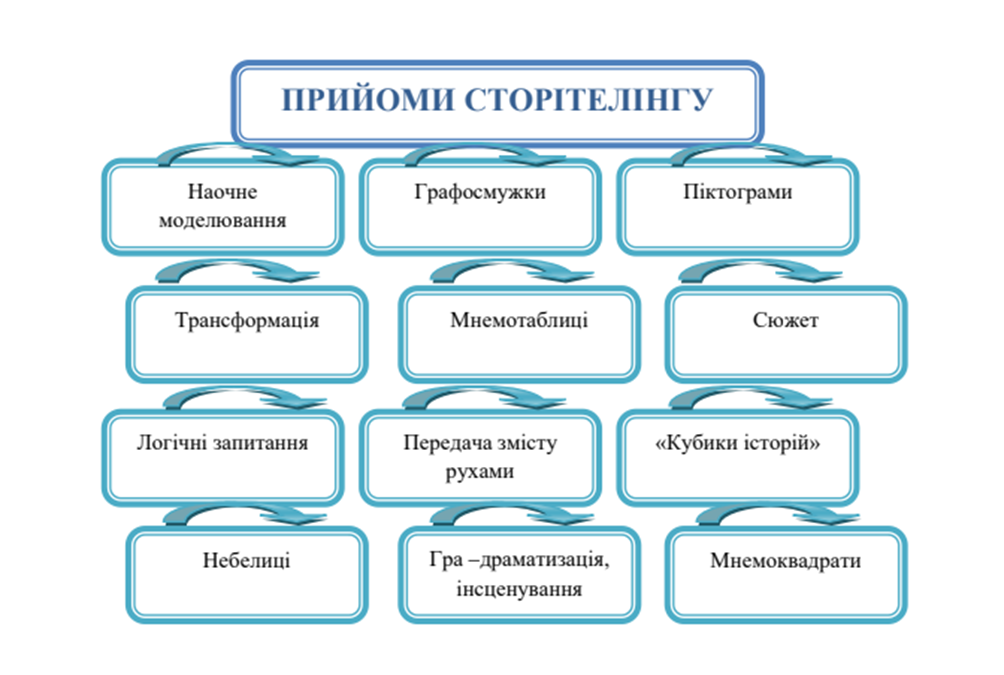 Рисунок 2.5. Прийоми сторітелінгу (Н. Прийма [89])Використано сім кроків на шляху до створення історії: 1. Визначте тему та мету заняття, в залежності від цього подумайте, яка історія буде доречна.2. Придумайте ряд подій, які трапляться (сюжет), та як вони висвітлять навчальний матеріал.3. Визначте героя історії. Придумайте йому ім’я, зовнішність, звички, риси характеру, як він буде діяти в тих обставинах, що ви створили для нього.4. Структура історії:Експозиція: жив був _____. Де? Коли? Скільки часу? З ким?Зав’язка: одного разу _____. Що раптом трапилося? Приїхав друг, налетіла буря, впав стілець, прийшов лист тощо.Розвиток подій: перерахуйте всі події, які будуть описані. Подумайте, які емоції мають у цей час відчувати слухачі. Розкажіть як змінювався герой впродовж історії.Кульмінація: повідомте, яка подія стала «вирішальною» для героя.Розв’язка: розкажіть, чим все завершилося. Як змінився герой, що він зрозумів.Висновок: чому вчить ця історія? Мораль, визначення тощо.5. Придумайте інтригу, пастку. Чим несподіванішим буде сюжетний поворот, тим краще.6. Доберіть потрібні метафори (особливо для опису стану головного героя чи процесу, який описується).7. Прочитайте історію, внесіть остаточні правки.Для ефективного використання сторітелінгу педагогом було дотримано наступних правил:1. Починаючи складати історію, подумайте, як створити її візуальний контент. Візуалізація історії допоможе передати атмосферу, розкрити тему і занурити дитину в уявний світ.2. Дотримуйтесь черговість дій оповідача: аргументація та висновок.3. Завжди враховуйте вік дітей і їх настрій, починаючи історію про пригоди героїв. При необхідності поміняйте задум оповідання сюжету, його послідовність, закінчення історії.4. Розповідь на початку заняття (сюрпризний момент) має тривати не більше 2-3хвилин. Це має бути випадок з життя персонажа, мета якого — донести до дітей важливу інформацію.5. Розповідайте історію доступною для дітей мовою, задійте в ній яскравих героїв.6. Пояснюйте перед розповіддю, чому саме сьогодні ви вирішили розповісти цю історію і чим вона буде цікава.7. Починайте історію з зав’язки і від першої особи. «Хочу розповісти, як я…», «Я вам вже розповідала про те, як я ...», «Одного разу зі мною сталася така історія ...». Це відразу приверне увагу дітей, навіть якщо мова в ній піде про фантастичні події і героїв.8. Для підтримання уваги дітей важливо забезпечити оптимальний ритм історії.9. Емоційне наповнення оповідки має наближати її до власного досвіду слухачів, аби вони співчували персонажеві, бажали допомогти йому.10. Діти мають бути учасниками подій, що відбуваються з персонажем і особисто стосуються кожного з них.11. Бажано супроводжувати розповідь відповідними мелодіями і звуками.Щоб сюжет захопив дітей, у ньому було представлено базові структурні елементи сторітелінгу. Починаємо, як правило, з прив’язки до місця події (де розпочалася історія – реальна, казкова, фантастична тощо). Далі мають виникнути особливі обставини (хтось зник, зіпсувалися погодні умови, комусь (тваринам, рослинам, казковим персонажам потрібна допомога). Щоб розв’язати проблему, персонаж залишає домівку й вирушає назустріч пригодам. Ці пригоди обов’язково завершуються його перемогою та щасливим поверненням додому. І насамкінець – мораль історії, до формулювання якої долучались діти старшого дошкільного віку.Деякі структурні компоненти сторітелінгу об’єднувались залежно від сюжету оповіді. Щоб діти запам’ятовували історії, вони повинні бути схожі на казки. Персонажі історії мають бути знайомі і зрозумілі дошкільнятам і обов’язково обособлені. Тому що людям найбільше цікаві люди. Навіть якщо це казки про овочі, або автомобілі, або літаки, або іграшки, це завжди історії про людей, вони поводяться як люди, у них людські емоції, людський голос, очі, обличчя, руки, ноги. Якщо не надто вдається «олюднити персонажі», діти все одно побачать в них людей. Персонажів має бути небагато. Бажано обрати найбільш привабливих та добре знайомих дітям персонажів казок, оповідань, мультфільмів, які залишатимуться з ними весь час від вересня до травня. Орієнтуватися слід на вподобання сучасних дітей. Вони, наприклад, не завжди здатні сприйняти приліт Ворони з паперовим листом від когось, адже сучасні дошкільники знають, що таке електронна пошта, електронний лист, скайп. Разом із дітьми проектуємо персонаж для кожної казкової історії. Який він із себе? Які його риси характеру? З’ясовуємо чого він хоче, що саме заважає герою.Разом із дітьми створюємо історії з власного досвіду (про те, як навчилися орієнтуватися в просторі, розрізняти праворуч і ліворуч, зав’язувати шнурки); алегоричні історії (про те, як звірятка навчилися ділитися); гіпотетичні історії (про те, що було б, якби все було кругле, квадратне, якби не було бджіл або якби не було перукарень). Створюємо абсурдні історії в яких цілковиті нісенітниці, де все навпаки, і діти знаходять у них помилки.Для закріплення лексичних тем використано багаторазове повторення, а для того щоб діти не втомлювалися і не втрачали інтерес до заняття, застосовано різноманітні додаткові розвиваючі посібники: дидактичні та розвиваючі ігри; змінні картинки; сюжетні картинки; ІКТ-технології (відео- , презентації); «Кубики історій» для візуалізації історій.На мотиваційному (комунікативному) етапі заняття для збудження інтересу дітей, привернення уваги до пропонованого матеріалу використано прийоми мотивації: створення проблемних (освітніх) ситуацій; сторітелінг; застосування незвичних матеріалів, наочних і технічних засобів; види драматизації; створення емоційних ситуацій; театр на фартушку; «Кубики історій».«Кубики історій» допомогли на першому етапі запровадження сторітелінгу розвинути історію під час гри з кубиком відповідно до того, яке зображення на його стороні випадає. Для дітей дошкільного віку кубик надає своєрідні підказки, варіанти розвитку подій, допомагає дитині продовжити почату історію.Кубики історій – настільна гра-посібник технології сторітелінг, яка розвиває мовлення, уяву та фантазію. Кубик розміром 5×5 см на кожній з шести граней має предметну або сюжетну картинку, з якою потрібно зв’язати свою розповідь.Використовуючи кубики під час індивідуальної роботи педагог задає тему розповіді або починає історію, потім дитина викидає кубики, розглядає картинки і сама придумує вже свою історію, або придумує історію разом з вихователем. На такому занятті використовуємо 3-4 кубика.На початковому етапі діти в своїх розповідях використовують конкретний образ, який випадає на кубику. При систематичному використанні «кубиків історій» діти, починають пов’язувати образ на кубику, зі своїми асоціаціями, і тоді розповідь стає повніша і цікавіша.На заняттях з метою вирішення мовленнєвих завдань використано адаптований варіант відомих карток Володимира Проппа, які є своєрідним конструктором казки, що складається з окремих карток, на яких схематично позначені події та епізоди пригод. За їх допомогою можна навчити дошкільнят аналізувати зміст будь якого оповідання, переказувати сюжет і вигадувати власні історії.Вирішення завдань із розвитку мовлення за допомогою технології сторітелінгу інтегровано в процес занять за різними освітніми напрямами. Так, сторітелінг використано на заняттях із логіко-математичного розвитку, з ознайомлення з природним довкіллям, з ознайомлення із соціумом. Наприклад, перед дітьми розкладались картки і розповідалась казка про чотирьох донечок Року – Осінь, Зиму, Весну і Літо. Кожному сезону діти підшукували ознаки, погоду, свята, згадати, що люблять робити в цей час. Ознайомлення дітей із цифрами починаємо ненав’язливо, вплітаємо їх у зрозумілу родинну історію. Викладаємо на дошці картинки з цифрами – одиничка–синичка, двійка – Соломійка, троєчка – Зоєчка, Мама – чотири, Тато – п’ять, Тітка – шість, Дядько Сем – сім, бабуся Фрося – вісім, Дідусь – дев’ятка, всі вони живуть в будиночку Десять. Історія з сім’єю цифр створює в уяві дитини яскраву картинку, до якої мозку приємніше повернутись, ніж до сухих деталей.Дітям складно пояснити знаки «більше-менше», бо для них це звичайні палички. Так з’явилося пташеня, яке відкриває дзьобик і «з’їдає» три числа - три зернятка. Наш горобчик дуже розумний, тому їстиме з тієї купки, де зерняток більше. Отже, треба поставити дзьобик пташки у відкритому положенні, де більше предметів – відкритий, де менше – закритий.Іноді одну і ту ж саму історію треба переповідати декілька разів у різний спосіб. Наприклад, за допомогою театралізації, пантоміми, зображень на слайдах презентації, руху, танців. Шукаючи найбільш придатну форму для кожної історії.Таким чином, сторітелінг – це творча розповідь, у якій діти самостійно створюють нові образи, дії, ситуації. Використання такої методики дає можливість описати свої вчинки та почуття, проаналізувати власні дії, оцінити наслідки та зробити висновки.На третьому, аналітично-узагальнюючому етапі проаналізовано результати використання сторітелінгу для розвитку мовлення дошкільників. Використання прийомів сторітелінгу в освітньому процесі зі старшими дошкільниками продемонструвало ефективність у: підвищенні рівня розвитку монологічного мовлення; задоволенні комунікативної потреби дитини, прояві творчої активності, самостійності; розвитку уяви, фантазії та креативності. Діти в процесі мовленнєвої діяльності виявляли пізнавальну потребу та позитивне ставлення до мовлення, прагнення підтримувати діалог у спілкуванні і взаємодії з іншими дітьми і дорослими, бажання самовираження, самостійність та ініціативність у мовленнєвих висловлюваннях. У процесі мовлення діти виявляли здатність до зв’язного висловлювання, використання влучних слів, інтонаційних засобів виразності, достатній лексичний запас. Отже, на формувальному етапі експериментального дослідження, який проводився на основі теоретичних засад сучасних науковців та практичних здобутків педагога-новатора розроблено і запроваджено технологію сторітелінг для розвитку мовлення дітей старшого дошкільного віку. Технологію запроваджено в групі старшого дошкільного віку «Янголятко» комунального закладу дошкільної освіти (ясла-садок) №5 Дніпровської міської ради з метою вирішення завдань мовленнєвого розвитку дітей старшого дошкільного віку. Технологія сторітелінгу характеризується встановленням партнерських відносин між педагогом та дітьми, невимушеною атмосферою, складанням історій, що допомагає зацікавити дошкільників, утримувати їхню увагу, зняти напруження, залучити до сприйняття емоції і краще запам’ятати почуте й побачене. Запровадження сторітелінгу та забезпечення високого інтересу до історій впливає на мовленнєвий розвиток дітей дошкільного віку: підвищує мовленнєву активність; допомагає засвоєнню абстрактного значення мовних одиниць, використанню їх відповідно до ситуації; сприяє виробленню мовленнєвих умінь та навичок правильної звуковимови; розширює словниковий запас; покращує граматичну правильність мовлення, вміння будувати діалог і зв’язну розповідь; сприяє встановленню зв’язків між предметами та явищами, послідовності подій, їх розуміння та відтворення.Під час запровадження технології було використано три види сторітелінгу (класичний; активний, цифровий) як на заняттях за різними освітніми напрямами, так і в дозвіллєвій діяльності. В системі роботи застосовано незвичні матеріали, наочні і технічні засоби, проблемні ситуації, різноманітні види драматизації, емоційні ситуації, театралізації на фартушку, «кубики історій», конструктор казки тощо, які значно підвищили інтерес до мовленнєвої діяльності в дітей експериментальної групи, що необхідно підтвердити на контрольному етапі експериментального дослідження. Навчити дітей створювати власні тексти − наполеглива робота, яка передбачає сумісну творчу співпрацю педагога й вихованців. Реалізація такої педагогічної співпраці відбувається переважно в межах занять розвитку мовлення. Але елементи сторітелінгу можна застосовувати й на інших заняттях.2.3. Ефективність технології сторітелінг у вирішенні завдань із розвитку мовлення дітей старшого дошкільного віку Щоб переконатися в ефективності запровадженої в експериментальній групі технології сторітелінг із розвитку мовлення дітей старшого дошкільного віку в умовах закладу дошкільної освіти, нами було проведено контрольний зріз експерименту. З цією метою реалізовано повторне діагностичне обстеження дітей, спільне для обох груп. Для визначення рівня розвитку мовлення за мотиваційним критерієм ми організували спостереження за дітьми під час діяльності, організованої вихователем (заняття, дидактичні ігри, індивідуальна робота з дітьми, виконання діагностичних завдань та ін. ) та під час самостійної діяльності дітей, в якій вони мали можливість виявити ініціативу до мовленнєвої діяльності (додаток А).Рисунок 2.6. Динаміка зміни рівнів розвитку мовлення дітей старшого дошкільного віку за мотиваційним критеріємУ ході дослідження визначено наступні рівні розвитку мовлення дітей старшого дошкільного віку за мотиваційним критерієм: високий – 10%, середній – 55%, початковий – 35% в КГ і високий – 9%, середній – 59%, початковий – 32% в ЕГ (рис.  2.6). Дослідження виявило, що кількість дітей з високим рівнем мотиваційної сфери в експериментальній групі зросла на 23%. При цьому кількість дітей із середнім рівнем зменшилась на 5%, а з початковим – на 18%, У контрольній групі за цей період високий і середній рівень підвищився лише на 5%, а кількість дітей із початковим рівнем зменшилась лише на 10% (рис.  2.6.)Отже, впровадження технології сторітелінг сприяло підвищенню інтересу та позитивного ставлення в дітей старшого дошкільного віку до мовленнєвої діяльності, прагненню до вільного спілкування і взаємодії з іншими дітьми і дорослими, бажанню проявити індивідуальність, самостійність та ініціативність у мовленнєвих висловлюваннях.Рисунок 2.7. Динаміка зміни рівнів розвитку мовлення дітей старшого дошкільного віку за когнітивним критеріємПеревірка рівнів розвитку мовлення дітей старшого дошкільного віку за когнітивним критерієм виявила здатність до логічно-послідовного зв’язного висловлювання з дотриманням лексичних та граматичних норм; використання найбільш точних та влучних слів та фраз; використання інтонаційних засобів виразності, розуміння назв предметів, дій, якостей та властивостей предметів, просторово-часових відносин, використання у мовленні відповідних мовних одиниць; достатній лексичний запас іменників, дієслів, прикметників та вживання їх у мовленні; здатність до монологічного та діалогічного мовлення; можливість повно, послідовно, логічно висловлювати свої думки. При цьому, слід зазначити, кількість дітей ЕГ із початковим рівнем зменшилась на 27%, із середнім збільшилась на 4%, з високим рівнем збільшилась на 23%. У контрольній групі за цей період кількість дітей із високим рівнем зросла лише на 10%, із середнім – на 5%, а з початковим – зменшилась лише на 15% (рис.  2.7.).Рисунок 2.8. Динаміка зміни рівнів розвитку мовлення дітей старшого дошкільного віку за комунікативним критеріємПеревірка рівнів розвитку мовлення дітей старшого дошкільного віку за комунікативним критерієм показала підвищення здатності до комунікації, ініціативності в процесі спілкування, уміння підтримувати розмову на задану тему, висловитися відповідно до ситуації.Узагальнені результати за комунікативним критерієм розвитку мовлення дітей старшого дошкільного віку (контрольний етап дослідження) представлено на рисунку 2.8.Порівнюючи результати констатувального і контрольного етапів дослідження за комунікативним критерієм ми дійшли висновку, що кількість дошкільників із високим рівнем в експериментальній групі зросла на 32%, тоді як у контрольній групі збільшення відбулось лише на 10%; дітей із середнім рівнем в експериментальній групі збільшилось на 4%, у контрольній – на 10%. При цьому кількісний показник експериментальної групи дітей із початковим рівнем зменшився на 36%, контрольної – на 20% (рис.  2.8).Для отримання узагальнених результатів за мотиваційним, когнітивним, практичним критеріями у визначенні рівнів розвитку мовлення дітей старшого дошкільного віку нами було застосовано математичну формулу, за якою підраховувались дані констатувального експерименту:після чого здійснено порівняльний аналіз результатів, який засвідчив наявність позитивної динаміки у розвитку мовлення дітей експериментальної групи.Аналіз отриманих даних свідчить, що в експериментальній групі на 26% збільшилась кількість дошкільників із високим рівнем розвитку мовлення (на початку експерименту – 6%, після закінчення – 32%)., у контрольній групі – на 8% (на початку експерименту – 7%, після закінчення – 15%). Кількість дошкільників із середнім рівнем розвитку мовлення в експериментальній групі збільшилась на 1% (на початку експерименту – 55%, після закінчення – 56%), у контрольній групі – на 7% (на початку експерименту – 53%, після закінчення – 60%). При цьому значно зменшилась кількість вихованців із початковим рівнем розвитку мовлення: в експериментальній групі – на 27% (на початку експерименту – 39%, після закінчення – 12%). Втім, у контрольній групі зафіксовано незначне зменшення – на 15% (на початку експерименту – 40%, після закінчення – 25%).Рівні розвитку мовлення дітей старшого дошкільного віку на початку і наприкінці експерименту представлено в таблиці 2.1 і рисунку 2.9.Таблиця 2.1Рівні розвитку мовлення дітей старшого дошкільного віку (на початку і наприкінці експерименту)Примітка. ЕГ – експериментальна група; КГ – контрольна група.Для отримання достовірних результатів експериментальної роботи було використано критерій Пірсона 2, який дозволяє порівнювати два емпіричні розподіли та з’ясувати, наскільки вони узгоджуються між собою [59]. Ґрунтується на групованих даних. Область значень передбачуваного розподілу F1ділять на деяке число інтервалів. Після чого будують функцію відхилення ρ по різницях теоретичних імовірностей потрапляння в інтервали групування й емпіричних частот.Рисунок 2.9. Динаміка зміни рівнів розвитку мовлення в дошкільників: ЕГ – експериментальна група; КГ –  контрольна групаКритерій Пірсона χ2 («хі-квадрат») обчислюється за формулою:,де - емпірична частота, — теоретична частота, що обчислюється як,N(xi) — маргінали (підсумки) по X, N(yj) — пo Y,N — загальна кількість об’єктів,k — число рядків таблиці,l — число стовбців.Величина  називається числом ступенів свободи кореляційної таблиці. Критичне значення критерію Пірсона χ02 ( f=2, р 0,05) дорівнює 5,99. Критичне значення критерію Пірсона χ02 ( f=2, р 0,01) дорівнює 9,21. Критичне значення критерію Пірсона χ02 ( f=2, р 0,001) дорівнює 13,82.Таблиця 2.2Розвиток мовлення дітей старшого дошкільного віку контрольної та експериментальної груп до початку та після експерименту за критерієм Пірсона 2 Примітка. * – P≤ 0, 05; ** – P≤ 0,01; *** – P≤ 0,001Результати розрахунків стану розвитку мовлення дітей старшого дошкільного віку контрольної та експериментальної груп до початку та після експерименту за критерієм Пірсона х2 наведено в таблиці 2.2, яка містить дані про достовірність відмінностей між відсотковими долями двох вибірок і дозволяє проаналізувати результати запроваджено проекту в експериментальній групі «Янголятко», порівняти рівень розвитку мовлення з показниками контрольної групи «Фантазери» і зробити висновок про ефективність використання інноваційної технології сторітелінг відносно традиційного навчання.Отже, на основі порівняння розвитку мовлення дітей старшого дошкільного віку контрольної та експериментальної груп до початку експерименту та після його завершення за мотиваційним, когнітивним та комунікативним критеріями постає висновок про ефективність запровадженої інноваційної технології сторітелінг. Це означає, що необхідно приймати гіпотезу, і частка дітей, що підвищила свій рівень знань в контрольній групі після експерименту не більша, ніж у контрольній групі до експерименту. Таким чином, можна зробити висновок про те, що мовленнєві здібності дітей контрольній групі після експерименту і контрольній групі до експерименту знаходяться на одному рівні. Таким чином, за критеріями Пірсона ми оцінили достовірність відмінностей між відсотковими долями двох вибірок, в яких зареєстрований ефект. Показник якісної успішності в експериментальній групі стосовно малорезультатного показника в контрольній групі дозволяє зробити висновок про більш високу ефективність використання технології сторітелінг стосовно традиційного навчання.Дослідження контрольного етапу експерименту засвідчило позитивну динаміку в експериментальній групі формування мовленнєвої компетентності в результаті запровадження технології сторітелінг в комунальному закладі дошкільної освіти (ясла-садок) №5 Дніпровської міської ради. Кількісні дані контрольного етапу експерименту підтвердили переважання в експериментальній групі високого рівнів сформованості мовленнєвої компетентності, якого досягли 32% дітей та 15% дітей в контрольній групі. На середньому рівні перебували 56 % дітей експериментальної групи та 60% – контрольної групи. Початковий рівень сформованості виявлено у 12% дітей експериментальної групи та 25 % контрольної групи. Результати дослідження підтвердили ефективність запровадження технології сторітелінг в освітньому процесі.Якісний аналіз контрольного етапу дозволив зафіксувати прояви в дітей: позитивного налаштування на спілкування і взаємодію, активного включення до мовленнєвої діяльності, самостійності та ініціативності; лексичних та граматичних норм мовлення, його виразності, розуміння, зв’язності і влучності висловлювання, лексичного запасу, навичок монологічного та діалогічного мовлення; комунікації, ініціативності, активності у спілкуванні.Запровадження технології сторітелінгу і розробленої інноваційними практиками педагогічної системи з розвитку мовлення дітей старшого дошкільного віку в умовах закладу дошкільної освіти вплинуло на мотиваційний критерій і сприяло прояву інтересу та позитивному ставленню в дітей до мовленнєвої діяльності; прагнення до вільного спілкування і взаємодії з іншими дітьми і дорослими; бажання проявити індивідуальність, заявити про себе; позитивне ставлення до запропонованого завдання та бажання його виконати; самостійність у мовленнєвих висловлюваннях; ініціативність у мовленнєвих висловлюваннях. Запровадження інноваційної технології сторітелінгу сприяло вирішенню завдань когнітивного критерію і забезпечило сформованість здатності до логічно-послідовного зв’язного висловлювання з дотриманням лексичних та граматичних норм; використання найбільш точних та влучних слів та фраз; використання інтонаційних засобів виразності, розуміння назв предметів, дій, якостей та властивостей предметів, просторово-часових відносин, використання у мовленні відповідних мовних одиниць; достатній лексичний запас іменників, дієслів, прикметників та вживання їх у мовленні; здатність до монологічного та діалогічного мовлення; можливість повно, послідовно, логічно висловлювати свої думки. Запровадження інноваційної технології сторітелінгу сприяло забезпеченню комунікативного критерію і здатності до комунікації; ініціативності в процесі спілкування; уміння підтримувати розмову на задану тему; можливості висловитися відповідно до ситуації.Таким чином, можна зробити висновок, що експериментальне дослідження із запровадження інноваційної технології сторітелінгу доводить ефективність проведеної роботи у розвитку мовлення дітей старшого дошкільного віку в експериментальній групі. Отже, в результаті проведеного експериментального дослідження розвитку мовлення дітей старшого дошкільного віку засобами інноваційних технологій розроблено критерії, показники і рівні розвитку мовлення дітей старшого дошкільного віку. Критеріями та показниками визначено: мотиваційний критерій (прояви інтересу та позитивного ставлення в дітей до мовленнєвої діяльності; прагнення до вільного спілкування і взаємодії з іншими дітьми і дорослими; бажання проявити індивідуальність, заявити про себе; позитивне ставлення до запропонованого завдання та бажання його виконати; самостійність у мовленнєвих висловлюваннях; ініціативність у мовленнєвих висловлюваннях); когнітивний критерій (здатність до логічно-послідовного зв’язного висловлювання; використання інтонаційних засобів виразності, розуміння назв предметів, дій, якостей та властивостей предметів, достатній лексичний запас та вживання його в мовленні; здатність до монологічного та діалогічного мовлення); комунікативний критерій (здатність до комунікації; ініціативність у процесі спілкування; уміння підтримувати розмову на задану тему; можливість висловитися відповідно до ситуації). Рівнями розвитку мовлення дітей старшого дошкільного віку визначено: високий, середній і початковий. Визначені критерії, показники та рівні мовленнєвої компетентності дітей старшого дошкільного віку дозволили дослідити стан розвитку мовлення вихованців груп «Фантазери» та «Янголятко» комунального закладу дошкільної освіти (ясла-садок) №5 Дніпровської міської ради, який показав низькі показники високого рівня (6%) в ЕГ і (7%) в КГ, і високу кількість дітей з початковий рівнем (39%) ЕГ та (40%) КГ, що вказує на необхідність запровадження інноваційних технологій мовленнєвого розвитку в експериментальній групі.На формувальному етапі експериментального дослідження, який проводився на основі теоретичних засад сучасних науковців та практичних здобутків педагога-новатора, розроблено і запроваджено технологію сторітелінг для розвитку мовлення дітей старшого дошкільного віку в групі «Янголятко» комунального закладу дошкільної освіти (ясла-садок) №5 Дніпровської міської ради. Технологія сторітелінгу характеризується встановленням партнерських відносин між педагогом та дітьми, невимушеною атмосферою, складанням історій, що допомагає зацікавити дошкільників, утримувати їхню увагу, зняти напруження, залучити до сприйняття емоції і краще запам’ятати почуте й побачене. Запровадження сторітелінгу та забезпечення високого інтересу до історій впливає на мовленнєвий розвиток дітей дошкільного віку: підвищує мовленнєву активність; допомагає засвоєнню абстрактного значення мовних одиниць, використанню їх відповідно до ситуації; сприяє виробленню мовленнєвих умінь та навичок правильної звуковимови; розширює словниковий запас; покращує граматичну правильність мовлення, вміння будувати діалог і зв’язну розповідь; сприяє встановленню зв’язків між предметами та явищами, послідовності подій, їх розуміння та відтворення.Під час запровадження технології було використано три види сторітелінгу (класичний; активний, цифровий) як на заняттях за різними освітніми напрямами, так і в дозвіллєвій діяльності. В системі роботи застосовано  незвичні матеріали, наочні і технічні засоби, проблемні ситуації, різноманітні види драматизації, емоційні ситуації, театралізації на фартушку, «кубики історій», конструктор казки тощо, які значно підвищили інтерес до мовленнєвої діяльності в дітей експериментальної групи, що необхідно підтвердити на контрольному етапі експериментального дослідження.Дослідження контрольного етапу експерименту засвідчило позитивну динаміку в експериментальній групі формування мовленнєвої компетентності в результаті запровадження технології сторітелінг в комунальному закладі дошкільної освіти (ясла-садок) №5 Дніпровської міської ради. Кількісні дані контрольного етапу експерименту підтвердили переважання в експериментальній групі високого рівня сформованості мовленнєвої компетентності, якого досягли 32% дітей та 15% дітей в контрольній групі. На середньому рівні перебували 56% дітей експериментальної групи та 60% – контрольної групи. Початковий рівень сформованості виявлено у 12% дітей експериментальної групи та 25% контрольної групи. Результати дослідження підтвердили ефективність запровадження технології сторітелінг в освітньому процесі.Якісний аналіз контрольного етапу дозволив зафіксувати прояви в дітей: позитивного налаштування на спілкування і взаємодію, активного включення до мовленнєвої діяльності, самостійності та ініціативності; лексичних та граматичних норм мовлення, його виразності, розуміння, зв’язності і влучності висловлювання, лексичного запасу, навичок монологічного та діалогічного мовлення; комунікації, ініціативності, активності у спілкуванні.Запровадження технології сторітелінгу і розробленої практиками педагогічної системи з розвитку мовлення дітей старшого дошкільного віку в умовах закладу дошкільної освіти вплинуло на мотиваційний критерій і сприяло прояву інтересу та позитивному ставленню в дітей до мовленнєвої діяльності; прагнення до вільного спілкування і взаємодії з іншими дітьми і дорослими; бажання проявити індивідуальність, заявити про себе; позитивне ставлення до запропонованого завдання та бажання його виконати; самостійність у мовленнєвих висловлюваннях; ініціативність у мовленнєвих висловлюваннях. Запровадження інноваційної технології сторітелінгу сприяло вирішенню завдань когнітивного критерію і забезпечило сформованість здатності до логічно-послідовного зв’язного висловлювання з дотриманням лексичних та граматичних норм; використання найбільш точних та влучних слів та фраз; використання інтонаційних засобів виразності, розуміння назв предметів, дій, якостей та властивостей предметів, просторово-часових відносин, використання у мовленні відповідних мовних одиниць; достатній лексичний запас іменників, дієслів, прикметників та вживання їх у мовленні; здатність до монологічного та діалогічного мовлення; можливість повно, послідовно, логічно висловлювати свої думки. Запровадження інноваційної технології сторітелінгу сприяло забезпеченню комунікативного критерію  і здатності до комунікації; ініціативності в процесі спілкування; уміння підтримувати розмову на задану тему; можливості висловитися відповідно до ситуації.Експериментальне дослідження із запровадження інноваційної технології сторітелінгу доводить її ефективність у вирішенні завдань із розвитку мовлення дітей старшого дошкільного віку.ВИСНОВКИУ кваліфікаційній роботі здійснено теоретичне узагальнення та вирішення проблеми розвитку мовлення дітей старшого дошкільного віку засобами інноваційних технологій. Результати теоретичного та експериментального дослідження засвідчили досягнення мети, вирішення поставлених завдань і стали основою для формулювання наступних висновків: 1. Аналіз наукових праць вітчизняних і зарубіжних дослідників виявив актуальність проблеми розвитку мовлення дітей старшого дошкільного віку засобами інноваційних технологій, дозволив з’ясувати сутність поняття «мовлення» в лінгвістичній, філософській літературі, проаналізувати стан проблеми в психолого-педагогічних джерелах. З’ясовано, що надійний фундамент мовленнєвої діяльності і підґрунтя здібності до повноцінного усного спілкування закладається саме в дошкільному віці; важливою особливістю розвитку мовлення вважаються: спілкування, предметна, ігрова, мовленнєва діяльність (навчально-мовленнєва, мовленнєво-ігрова, комунікативно-мовленнєва, художньо-мовленнєва), які в єдності дозволяють дитині формувати задум, планувати і структурувати дії, забезпечувати міжособистісну взаємодію.2. Визначено і охарактеризовано особливості розвитку мовлення дітей старшого дошкільного віку. На основі досліджень сучасних вітчизняних науковців визначено, що на шостому році життя в дитини відбуваються важливі зміни у розвитку мовлення: продовжується вдосконалення всієї мовної системи; словник збагачується узагальнюючими поняттями, систематизується; засвоюються відносини антонімії-синонімії, багатозначність; розвивається функція словозміни, дитина вчиться змінювати іменник за відмінками, дієслова по особах і числах; удосконалюється звукова сторона мови, дитина починає розрізняти недавно засвоєні звуки. чистіше стає вимова, більш розгорнутими фрази, точніше висловлення, дитина використовує засоби інтонаційної виразності, регулює гучність голосу і темп мовлення залежно від ситуації, виділяє істотні ознаки в предметах і явищах, починає встановлювати причинно-наслідкові зв’язки між ними, намагається розповідати й відповідати на питання так, щоб навколишнім його слухачам було ясно й зрозуміло, що вона хоче сказати.3. Охарактеризовано інноваційні технології як систему методів, способів, прийомів навчання, виховних засобів, яка спрямована на досягнення позитивного результату за рахунок динамічних змін в особистісному розвитку дитини, зміну або вдосконалення освітнього процесу, поєднання прогресивних креативних технологій та стереотипних елементів освіти, які довели свою ефективність в процесі педагогічної діяльності. Встановлено, що існує низка педагогічний інновацій, які допомагають вирішувати завдання мовленнєвого розвитку дитини дошкільного віку: соціоігрова технологія; інтерактивні технології; технологія комунікативного розвитку; технологія розвитку творчої особистості; технологія використання схем-моделей; технологія мнемотехніки; технологія дослідницької діяльності і проектна технологія; технологія лепбуку; інформаційно-комп’ютерні технології; технологія LEGO та інші, в результаті запровадження яких досягається формування в дитини здатності продукувати свої звернення, думки, враження в будь-яких формах мовленнєвого висловлювання з урахуванням його фонетичного, лексичного, граматичного, діалогічного, монологічного складників.4. Визначено критерії, показники і рівні розвитку мовлення дітей старшого дошкільного віку. Критеріями та показниками визначено: мотиваційний критерій (прояви інтересу та позитивного ставлення в дітей до мовленнєвої діяльності; прагнення до вільного спілкування і взаємодії з іншими дітьми і дорослими; бажання проявити індивідуальність, заявити про себе; позитивне ставлення до запропонованого завдання та бажання його виконати; самостійність у мовленнєвих висловлюваннях; ініціативність у мовленнєвих висловлюваннях); когнітивний критерій (здатність до логічно-послідовного зв’язного висловлювання; використання інтонаційних засобів виразності, розуміння назв предметів, дій, якостей та властивостей предметів, достатній лексичний запас та вживання його в мовленні; здатність до монологічного та діалогічного мовлення); комунікативний критерій (здатність до комунікації; ініціативність у процесі спілкування; уміння підтримувати розмову на задану тему; можливість висловитися відповідно до ситуації). Рівнями розвитку мовлення дітей старшого дошкільного віку визначено: високий, середній і початковий. Визначені критерії, показники та рівні мовленнєвої компетентності дітей старшого дошкільного віку дозволили дослідити стан розвитку мовлення вихованців груп «Фантазери» та «Янголятко» комунального закладу дошкільної освіти (ясла-садок) №5 Дніпровської міської ради, який показав низькі показники високого рівня (6%) в ЕГ і (7%) в КГ, і високу кількість дітей з початковий рівнем (39%) ЕГ та (40%) КГ, що вказує на необхідність запровадження інноваційних технологій мовленнєвого розвитку в експериментальній групі.5. На формувальному етапі експериментального дослідження, який проводився на основі теоретичних засад сучасних науковців та практичних здобутків педагога-новатора, розроблено і запроваджено технологію сторітелінг для розвитку мовлення дітей старшого дошкільного віку в групі «Янголятко» комунального закладу дошкільної освіти (ясла-садок) №5 Дніпровської міської ради. Технологія сторітелінгу характеризується встановленням партнерських відносин між педагогом та дітьми, невимушеною атмосферою, складанням історій, що допомагає зацікавити дошкільників, утримувати їхню увагу, зняти напруження, залучити до сприйняття емоції і краще запам’ятати почуте й побачене. Запровадження сторітелінгу та забезпечення високого інтересу до історій впливає на мовленнєвий розвиток дітей дошкільного віку: підвищує мовленнєву активність; допомагає засвоєнню абстрактного значення мовних одиниць, використанню їх відповідно до ситуації; сприяє виробленню мовленнєвих умінь та навичок правильної звуковимови; розширює словниковий запас; покращує граматичну правильність мовлення, вміння будувати діалог і зв’язну розповідь; сприяє встановленню зв’язків між предметами та явищами, послідовності подій, їх розуміння та відтворення.Під час запровадження технології було використано три види сторітелінгу (класичний; активний, цифровий) як на заняттях за різними освітніми напрямами, так і в дозвіллєвій діяльності. В системі роботи застосовано незвичні матеріали, наочні і технічні засоби, проблемні ситуації, різноманітні види драматизації, емоційні ситуації, театралізації на фартушку, «кубики історій», конструктор казки тощо, які значно підвищили інтерес до мовленнєвої діяльності в дітей експериментальної групи, що необхідно підтвердити на контрольному етапі експериментального дослідження.6. Дослідження контрольного етапу експерименту засвідчило позитивну динаміку в експериментальній групі формування мовленнєвої компетентності в результаті запровадження технології сторітелінг в комунальному закладі дошкільної освіти (ясла-садок) №5 Дніпровської міської ради. Кількісні дані контрольного етапу експерименту підтвердили переважання в експериментальній групі високого рівня сформованості мовленнєвої компетентності, якого досягли 32% дітей та 15% дітей в контрольній групі. На середньому рівні перебували 56 % дітей експериментальної групи та 60% – контрольної групи. Початковий рівень сформованості виявлено у 12% дітей експериментальної групи та 25% контрольної групи. Результати дослідження підтвердили ефективність запровадження технології сторітелінг в освітньому процесі.Якісний аналіз контрольного етапу дозволив зафіксувати прояви в дітей: позитивного налаштування на спілкування і взаємодію, активного включення до мовленнєвої діяльності, самостійності та ініціативності; лексичних та граматичних норм мовлення, його виразності, розуміння, зв’язності і влучності висловлювання, лексичного запасу, навичок монологічного та діалогічного мовлення; комунікації, ініціативності, активності у спілкуванні.Запровадження технології сторітелінгу і розробленої практиками педагогічної системи з розвитку мовлення дітей старшого дошкільного віку в умовах закладу дошкільної освіти вплинуло на мотиваційний критерій і сприяло прояву інтересу та позитивному ставленню в дітей до мовленнєвої діяльності; прагнення до вільного спілкування і взаємодії з іншими дітьми і дорослими; бажання проявити індивідуальність, заявити про себе; позитивне ставлення до запропонованого завдання та бажання його виконати; самостійність у мовленнєвих висловлюваннях; ініціативність у мовленнєвих висловлюваннях. Запровадження інноваційної технології сторітелінгу сприяло вирішенню завдань когнітивного критерію і забезпечило сформованість здатності до логічно-послідовного зв’язного висловлювання з дотриманням лексичних та граматичних норм; використання найбільш точних та влучних слів та фраз; використання інтонаційних засобів виразності, розуміння назв предметів, дій, якостей та властивостей предметів, просторово-часових відносин, використання у мовленні відповідних мовних одиниць; достатній лексичний запас іменників, дієслів, прикметників та вживання їх у мовленні; здатність до монологічного та діалогічного мовлення; можливість повно, послідовно, логічно висловлювати свої думки. Запровадження інноваційної технології сторітелінгу сприяло забезпеченню комунікативного критерію і здатності до комунікації; ініціативності в процесі спілкування; уміння підтримувати розмову на задану тему; можливості висловитися відповідно до ситуації.Отже, експериментальне дослідження із запровадження інноваційної технології сторітелінгу доводить її ефективність у вирішенні завдань із розвитку мовлення дітей старшого дошкільного віку.СПИСОК ВИКОРИСТАНИХ ДЖЕРЕЛАльтшуллер Г. С. Теория и практика решения изобретательских задач: методические рекомендации. Кишинев : Картя молдовеняскэ, 1989. 127 с. Аматьєва О. П. Що впливає на виразність мовлення? Навчання дітей старшого дошкільного віку інтонаційної та жестико-мімічної виразності мовлення. Дитячий садок. 2004. № 19. С. 4-5.Андреев Н. Д. О понятиях речевого акта, речи, речевой деятельности и языка. Вопросы языкознания. 1963. № 3. С. 15-21.Артемова Л. В. Історія педагогіки України : підручник для студентів вищих педагогічних навчальних закладів. Київ : Либідь, 2006. 424 с. Артьомова Л. А. Запровадження технології лепбук у формуванні в дошкільників почуття любові до рідного міста. Електронний збірник наукових праць.2021. № 3(45).Артьомова Л. А. Технологія лепбук у формуванні художньо-продуктивної компетентності дітей дошкільного віку. Основні орієнтири розвитку системи освіти Запорізької області в умовах очної, дистанційної та змішаної освіти у 2020/2021 рр. Ч. III. С. 83-88.Ахутина Т. В. Порождение речи. Нейролингвистический анализ синтаксиса. Москва : изд. МГУ, 1989. 215 с. Базовий компонент дошкільної освіти / Науковий керівник: А. М.  Богуш, дійсний член НАПН України, проф, д-р пед. наук; Авт. кол.: Богуш А. М., Бєлєнька Г. В., Богініч О. Л., Гавриш Н. В., Долинна О. П., Ільченко Т. С., Коваленко О. В., Лисенко Г. М., Машовець М. А., Низковська О. В., Панасюк Т. В., Піроженко Т. О., Поніманська Т. І., Сідєльнікова О. Д., Шевчук А. С., Якименко Л. Ю. Київ: Видавництво, 2012. с. 26.Базовий компонент дошкільної освіти (Державний стандарт дошкільної освіти) 2021р URL : https://mon.gov.ua/storage/app/media/rizne/ 2021/12.01/Pro_novu_redaktsiyu%20Bazovoho%20komponenta%20doshkilnoyi%20osvity.pdf (дата звернення 21.07.2021).Балаєва К. С. Впровадження інноваційних технологій у навчально-виховний процес ДНЗ, як необхідна умова модернізації дошкільної освіти України. Перспективні напрямки вітчизняної науки : матеріали міжнародної науково-практичної конференції. URL : http://nauka.zinet.info/20/ balaeva.php. (дата звернення 19.08.2021)Батуев А. С. Психофизиологические аспекты формирования речи в онтогенезе. Вопросы и предложения. Мир психологии. 2003. № 2. С. 12-14.Біла  О. Мовленнєва компетентність дошкільників: сутність та шляхи реалізації. Педагогічна думка. 2006. № 3. С. 40-43.Білан О. І. Навчаємо розповідати за ілюстраціями (старший дошкільний вік) : навчально-методичний посібник. Тернопіль : Мандрівець, 2012. 160 с.Білан О. І. Художньо-мовленнєва діяльність дітей старшого дошкільного віку. Львів : Проман, 2007. 64 с.Богат В. ТРВЗ: основні положення про наукову концепцію теорії розв’язання винахідницьких задач. Дошкільне виховання. 2005. № 7. С. 18.Богдан З. П. Педагогічне значення українського дитячого фольклору. Інноваційна педагогіка. 2018. № 3. С.  245-248.Богуш А. М. «Дитинство» як базова категорія дошкільної освіти. Світ ХХІ сторіччя: модернізація освіти та цінності дитинства : матеріали міжнародної науково-практичної конференції. URL : https://drive.google.com/file/d0B3jQk /MEsTAs/ PWWpPLUJucXlYQlU/ view. (дата звернення 25.09.2021).Богуш А. М., Гавриш Н. В. Дошкільна лінгводидактика: теорія і методика навчання дітей рідної мови : підручник. Київ : Вища шк., 2007. 542 с.Богуш А. М. Мова дітей : посібник для дошкільнят та соціальних педагогів. Київ : Кобза, 2003.Богуш  А. М. Мовленнєвий  розвиток  дітей:  сутність та  шляхи  реалізації . Дошкільне виховання.  1999.  №  6. С. 3-5.Богуш А. М. Українське народознавство в дошкільному закладі : навч. посіб. Київ : Вища шк., 2002. 407 с.Богуш А. М., Лисенко Н. В. Українське народознавство в дошкільному закладі : навч. посібник. Київ : Вища школа, 1994. 398 с.Божович Л. И. Личность и ее формирование в детском возрасте. Психологические исследования. Москва : Просвещение, 1968. 85 с.Борисюк О. М., Лепех О. М. Психологічні аспекти формування уяви у дітей дошкільного віку. Науковий вісник Львівського державного університету внутрішніх справ. 2018. Вип. 1. С. 3-13.Быкова Т. В. Инновационная деятельность в современной дошкольной образовательной организации : материалы Х межрегиональной заочной научно-практической конференции. Кемерово, 2019. C. 159-161.Варяхова Т. Зразкові конспекти з конструювання з використанням конструктора ЛЕГО. Дошкільне виховання. 2009. № 2. С. 48-50.Ватаманюк Г. П. Музика в країні дошкілля : навч.-метод. посібник. Кам’янець-Подільський : Аксіома, 2008. 260 c.Ватаманюк Г. П. Український дитячий фольклор як засіб мовленнєвого розвитку дітей дошкільного віку. Збірник наукових праць молодих вчених Камянець-Подільського національного університету імені Івана Огієнка. Камянець-Подільський, 2016. Вип. 7. C. 99-100.Вашуленко М. Мовленнєвий розвиток дошкільників – запорука їхньої наступної успішності. Дитячий садок. 2004. № 20. C. 5-8.Витоки мовленнєвого розвитку дітей дошкільного віку : програма та методичні рекомендації / укл. А. М  Богуш. Одеса : Маяк, 1999. 88 с.Сергєєнкова О. П. Вікова психологія. Київ :  Центр учбової літератури, 2012. 376 с.Виготский Л. С. Мышление и речь : собр. соч. Москва : Педагогика, 1982. Т. 2. 321 с.Выготский Л. С. Развитие высших психических функций. Москва : Изд-во АПН РСФСР, 1960.130 с.Гавриш Н. В. Інновації в організації мовленнєвої роботи з дошкільниками. 2021. С. 66-70.Гавриш Н. В. Розвиток мовленнєвотворчої діяльності в дошкільному дитинстві : монографія. Донецьк, 2001.175 с.Гавриш Н. В. Розвиток мовлення та навчання дошкільнят рідної мови: мета і завдання. Дошкільне виховання. 2003. № 7. С. 12-14.Гавриш Н. В. Мовлення дитини. Впроваджуємо Базовий компонент дошкільної освіти (нова редакція). Дошкільне виховання. 2021, № 3. С. 3-8.Гавриш Н. В Проектна модель організації освітнього процесу. Дошкільне виховання. 2009. № 6. С. 9-11.Гавриш Н. В. Художньому слову – гідне місце в освітньому просторі. Дошкільне виховання. 2006. № 3. с. 10-15.Галущенко В. Застосування інтерактивних технологій у корекційно-виховній роботі з дітьми дошкільного віку з порушеннями мовлення. Науковий вісник імені В. О. Сухомлинського. Педагогічні науки. 2017. № 3 (58). С. 83-88Ганич Д. І. Словник лінгвістичних термінів. Київ : Вища школа. Головне видавництво, 1985. 360 с.Головань М. С. Компетенція та компетентність: порівняльний аналіз понять. Педагогічні науки: теорія, історія, інноваційні технології. 2011. № 8. С. 224-234.Гончаренко А. М. Розвиток мовленнєвої компетентності старших дошкільників : навч.-метод. посіб. до Базової прогр. розв. дитини дошк. віку «Я у Світі». Київ : Світич, 2009. 160 с.Гончаренко А. М. Сучасні підходи до розвитку мовлення дітей. Дошкільне виховання. 2004. № 7. С. 12-16.Грузинська І. М. Особливості розвитку творчої уяви у дітей дошкільного віку. 2017. № 8. С. 211-214.Гумбольдт В. О. Различии строения человеческих языков и его влиянии на духовное развитие человеческого рода. История языкознания ХІХ и ХХ веков в очерках и извлечениях. Москва : Прогресс, 1960. 400 с.Дєдов О. Діагностика готовності дітей до школи. Хотин, 2014. 194 с.Делор Ж. Образование: скрытое сокровище. Основные положения Доклада Международной комиссии по образованию для XXI века. Издательство UNESCO, 1996. 31 с.Дичківська І. М. Інноваційні педагогічні технології. Київ : Академвидав, 2004. 218 с.Дуткевич Т. В. Дитяча психологія. Київ, 2012. 424 с.Зайцева Л. Інтегрований підхід: сутність та можливість впровадження в дошкільній освіті. Молодь і ринок. 2011. № 12. С. 55-58.Зимняя И. А. Лингвопсихология речевой деятельности. Москва : Московский психолого-социальный институт. 2001. 432 с.Іванчук Л. І. Пошуково-дослідницька діяльність як засіб пізнавальної активності дошкільників : навч.-метод. пос. Хмельницький : ДНЗ № 11, 2017. 89 с.Іонов І. А. Фізіологія вищої нервової діяльності: навч. посібник / І. А. Іонов, Т. Є. Комісова, А. В. Мамотенко, С. О. Шаповалов, Сукач О. М., Теремецька Н. Ф., Катеринич О. О., 2017. 143 с.Калмикова Л.О. Формування мовленнєвих умінь і навичок у дітей: психолінгвістичний та лінгвометодичний аспекти : навч. посіб. для студ. Київ : НМЦВО, 2003. 300 сКалуська Л. В. Дивокрай: Вибрані дидактико-методичні матеріали для працівників дошкільних закладів. Тернопіль : Мандрівець, 2007. Кн 1. 320 с.Камангар М. Теоретичні засади інноваційних тенденцій розвитку сучасної освіти. Дитячий садок. 2009. № 2. С. 22-26.Карабаєва І. Мовленнєва та комунікативна компетенція: визначаємо рівень сформованості у старших дошкільників. Вихователь-методист дошкільного закладу. 2016. № 7. С. 65-71.Кендалл М., Стьюарт А. Статистические выводы и связи. Москва : Наука. 1973. 145 с.Коваленко Т. Використання ІКТ у навчально-виховній роботі з дітьми дошкільного віку. Впровадження та поширення інформаційно-комунікаційних технологій у роботі дошкільного навчального закладу з дітьми, педагогами, батьками та громадськістю : тематичний збірник праць / упоряд. А. А. Волосюк; за заг. редакцією Л. А. Шишолік. Рівне : РОІППО, 2015. 85 с.Коваленко О. В. Особливості використання дидактичних ігор та вправ у освітньому процесі. Вихователь-методист дошкільного закладу. 2014. № 12. С. 40-43.Козак Л. Характеристика педагогічних інновацій у роботі з дітьми дошкільного віку. URL : http://kievskiy-ruo.edu.kh.ua/navchaljnovihovnij_ proces/doshkiljna_osvita/vikoristannya_innovacijnih_pedagogichnih_tehnologij_u_doshkiljnih_navchaljnih_zakladah/ [Дата звернення: 21.09.2021].Коментар до Базового компонента дошкільної освіти в Україні : наук.-метод. посіб. наук. ред. О. Л. Кононко. Київ : Дошкільне виховання, 2003. 243 с.Кононенко В. І. Українська етнолінгводидактика. Івано-Франківськ, 1995. 57 с.Костюк Г. С. Вікова психологія. Київ : [б. в.], 1976. 272 с.Кочерган М. П. Загальне мовознавство : підручник. Київ : Видавничий центр «Академія», 2003. 463 с.Кравченко Т., Коберник О. Використання інтерактивних методик на уроках трудового навчання. Трудова підготовка в закладах освіти. 2003. № 2. С. 28-31.Крутій К. Л. Використання схем-моделей у лексико-граматичній роботі з дітьми дошкільного віку. Львів : Проман, 1997. 42 с.Крутій К. Л. Діагностика мовленнєвого розвитку дітей дошкільного віку : монографія. Запоріжжя : ТОВ «ЛІПС» ЛТД, 2005. 208 с.Крутій К., Зданевич Л. Сторітелінг: мистецтво розповідання, або як зацікавити й мотивувати дітей. Дошкільне виховання . № 7, 2017. С. 2-6.Кузьменко В. В. Особливості виховання дітей в українській родині. URL : http : // www.socwd.uzgorod.ua/articles/24.htm. (дата звернення 09.09.2021).Лисенкова І., Медведєва С. Використання інноваційних методик у розумовому розвитку дітей старшого дошкільного віку із затримкою психічного розвитку. Науковий вісник МНУ ім. В. О. Сухомлинського. Сер. Педагогічні науки. Грудень 2017. № 4(59). С. 295-299.Лурия А. Р. Розвиток конструктивной діяльності дошкільника. Питання психології .2005. № 7. С. 27-32.Львов  М. Р. Основы теории речи : учеб. пособ. для студентов пед. вуз. Москва : Академия, 2000.  247 с.Маліновська Н. Формування мовленнєвої компетенції засобами казки. Дитячий садок. 2011. № 11. С 10.Маркотенко Т. С. Інтеграція мовленнєвого та логіко-математичного розвитку дітей під час роботи над казками та загадками. Дошкіл. навч. заклад. 2011. № 9. С. 7-14.Методичні рекомендації до Базового компонента дошкільної освіти URL: https://mon.gov.ua/storage/app/uploads/public/605/0be/86b/6050be86b 4f6848 2865820.pdf (дата звернення 14.08.2021)Мишолов Н. Слово до слова складається мова, або Формуємо мовленнєву компетенцію дошкільників. Вихователь-методист дошкільного закладу. 2016. № 11. С. 33-41.Нагайко Е. Б. Дошкольное образование сегодня: противоречия и перспективы на будущее. Образовательная среда сегодня: стратегии развития : материалы VIII Международной научно–практической конференции (Чебоксары, 17 декабря 2016 г.). Вып. 4 (8). С. 53-55.Новий тлумачний словник української мови у трьох томах, Т 1. / укладачі: В Яременко, О. Сліпушко. Київ : Аконіт, 2008. 926 с.Павелків Р. В., Цигипало О. П. Діагностичний інструментарій в умовах дошкільного закладу. Київ, 2013. 296 с.Пасічник А., Бєлова В. Казка як засіб розвитку словесної творчості. Дошкільне виховання. 2009. № 10. С. 11-13.Педагогический энциклопедический словарь / гл. ред. М. Бим-Бад; редкол.: М. М. Безруких, В. А. Болотов, Л. С. Глебова и др. Москва : Большая Российская энциклопедия, 2002. 578 с.Пеккер Т. В. Програма розвитку конструктивних здібностей дітей дошкільного віку «ЛЕГО-конструювання». 2010. 52 с.Пєхота О М., Кіктенко А. З., Любарська О. М. Освітні технології : навч.-метод. посіб. Київ, 2003. 187 с.Піроженко Т. Комунікативно-мовленнєвий розвиток дошкільників. Серія Дитина замовляє розвиток / Т. Піроженко, С. Ладивір, Ю. Манилюк. Тернопіль : Мандрівець, 2010. 152 с.Піроженко Т. О. Мовлення дитини: психологія мовленнєвих досягнень дитини : посібник. Київ : Главник, 2005. 111 с.Подліна С. В. Розвиток мовленнєвої компетенції. Дошкільний навчальний заклад. 2012. № 1. С. 5-10.Прийма Н. В. Використання технології сторітелінг для розвитку мовлення дітей старшого дошкільного віку URL: https://drive.google.com/drive/u/5/folders/1qJQQBMsoCOdhCOUgV7NxOS dakdKbCI8 (дата звернення 27.08.2021)Програма розвитку дитини дошкільного віку «Я у світі» / О. П. Аксьонова, А. М. Аніщук, Л. В. Артемова; наук. кер. О. Л. Кононко. 2-ге вид., без змін. Київ, 2019. Ч. 2 : Від трьох до шести (семи) років. 488 с.Проектні технології у дошкільному навчальному закладі / упоряд. Буракова Ю. Д. Харків : Вид. група «Основа», 2009. 204 с.Про освіту : Закон України від 05.09.2017.2020 № 2145-VIII. Дата оновлення 24.06.2020 URL: https://zakon.rada.gov.ua/laws/show/2145-19#Text (дата звернення 15.08.2021)Рикова Є. А. ЛЕГО-Лабораторія : навч.-метод. посіб. 2001. 59 с.Рубинштейн  С. Л.  Основы  общей  психологии. Санкт_петербург : Питер, 1999. 720 с.Русова С. Вибрані педагогічні твори. Київ : Освіта, 1996. 304 с.Русова С. Теорія і практика дошкільного виховання. Київ : Либідь, 1997. 65 с.Сас О. О. Формування життєвої компетентності дітей 6-7-річного віку в умовах соціально-рольової діяльності : автореф. дис. … канд. пед. наук : Нац. пед. ун-т ім. М. П. Драгоманова. Київ, 2011. 21 с.Севериновська О. В. Посібник до вивчення курсу «Фізіологія мислення та мови» URL: https://www.biochemistry-dnu.dp.ua/wp-content/downloads/metodichki/fiziol-mysl-ta-movy.pdf (дата звернення 02.08.2021)Селевко Г. Компетентности и их классификация. Народное образование. 2004. № 4. С. 138-143.Славіна Н. С, Михальська С. А. Розвиток емоційної сфери та вольових якостей дитини як умова психологічної готовності до школи. Проблеми сучасної психології. 2014. Вип. 24. С. 621-630.Словник іншомовних слів / уклад : С. М. Морозов, Л. М. Шкарапута. Київ : Наукова думка, 2000. 680 с.Словник української мови / керівник В. В. Німчук. Ін-т укр. мови НАН України, Всеукр. т-во «Просвіта» ім. Т. Шевченка. Київ : Просвіта, 2012. 1320 с.Словник української мови. / за ред. І. К. Білодіда. Київ : Наукова думка, 1970-1980. Т.10. 441 с.Словник-довідник з професійної педагогіки / ред. А. В. Семенова. Одеса : Пальміра, 2006. 364 с.Смирницкий А. И. Синтаксис английского языка. Москва : Издательство литературы на иностранных языках. 1957. 286 с.Смолянінова С. Використання основ ейдетики. с. 3-6. URL: https://dnz.ucoz.net/smoljaninova_61.doc (дата звернення 15.08.2021)Соколова И Ю. Концепция природосообразного и культуросообразного образования, обеспечивающего развитие, сохранение здоровья личности, качество обучения. URL: http://cyberleninka.ru/article/n/kontseptsiya-prirodosoobraznogo-i-kulturosoob raznogo-obrazovaniyaobes/pechiva/yuschego/razvitie-sohranenie-zdorovyali chnosti1 (дата звернення 18.08.2021)Стельмахович М. Г. Українська народна педагогіка. Київ : Радянська школа, 1997. 291 с.Сухенко І. Використання ЛЕГО-конструювання в освітньому процесі ДНЗ. Вихователь-методист дошкільного закладу № 2. 2012. 123 с.Сухомлинський В О. Батьківська педагогіка. Київ : Радянська школа. 1978. 263 с.Таланчук О. Українознавство. Усна народна творчість : навчально-методичний посібник. Київ : Либідь, 1998. 248 с.Татаринова С. О. Історико-педагогічна генеза культурного розвитку особистості. Педагогіка і психологія формування творчої особистості : зб. наук. праць. Київ; Запоріжжя, 2004. Вип. 30. С. 193-199.Ткаченко Т. А. Учим говорить правильно. Пособие для воспитателей, логопедов и родителей. Москва : «Издательство ГНОМ и Д», 2002. 52 с.Трифонова О. С. Мовна картина світу як чинник формування мовленнєвої особистості старших дошкільників. Гуманітарні науки. 2012. С. 107-113.Трифонова О. С. Проблема формування мовленнєвої особистості дітей дошкільного віку. Педагогічні науки. Випуск 51. Херсон : Видавництво ХДУ, 2009. С. 210-213.Трифонова О. С. Розвиток мовленнєвої діяльності дітей у працях науковців. Наука i освiта. 2012. № 5. С. 123-128.Трифонова О. С. Особистісно орієнтований підхід до формування мовленнєвої особистості старших дошкільників. Науковий вісник Миколаївського державного університету імені В. О. Сухомлинського : зб. наук. праць. Миколаїв : МНУ імені В. О. Сухомлинського, 2012. Вип. 37. С. 425-430.Ушакова І. М. Вікова психологія : курс лекцій. Харків. 2016. 123 с.Ушакова О. С, Струнина Е. М. Методика развития речи детей дошкольного возраста : учеб.-метод. пособие для воспитателей дошк. образоват. учреждений. Москва : Гуманит. изд. центр ВЛАДОС, 2004. 288 с.Ушинский К. Д. Собр. соч. Москва . Издательство Академии педагогических наук, 1950. Т. 3.497 с. Фребель Ф. Будем жить для наших детей. Екатеринбург : У-Фактория, 2005. 135 с.Фуко Мишель. Археология знания. «Гуманитарная Академия». Университетская книга, 2004. 416 с.Хайдеггер М. Бытие и время. Харьков : «Фолио», 2003. 503 с.Хома Т. В. Поняття «мови», «мовлення» та «культури мовлення» у науково-лінгвістичній літературі. Науковий вісник Ужгородського національного університету. 2011. Випуск 20. С. 173-175.Хомяк Т. В. Використання інтерактивних технологій в розвитку мовлення дітей дошкільного віку. URL:https://vseosvita.ua/library/vikoristanna-interaktivnih-tehnologij-v-rozvitku-movlenna-ditej-doskilnogo-viku-68895.html (дата звернення 26.09.2021)Цьомах С. М. Мовленнєвий розвиток дітей старшого дошкільного віку засобами технології ЛЕГО, інноваційні технології в дошкільній освіті : збірник наукових статей за матеріалами ІІІ Міжнародної науково-практичної інтернет-конференції (м. Переяслав-Хмельницький, 28-29 квітня 2020 р) / за заг. ред. Л. О. Калмикової, Н. В. Гавриш. Переяслав-Хмельницький. ДВНЗ «Переяслав-Хмельницький державний педагогічний університет ім. Григорія Сковороди». 2020. С. 284 -288.Чепіль М. М., Дудник Н. З. Педагогічні технології: навчальний посібник. Київ : Академвидав. 2012. 232 с.Чепурний Г. А. Мнемотехніка: технологія ефективного засвоєння інформації в умовах сучасної освіти : навчально-методичний посібник. Тернопіль : Мандрівець, 2015. 152 с.Черешнюк О. Робота з літературним твором із використанням прийомів мнемотехніки. Методична скарбничка вихователя. 2014. № 2. С. 30-33.Шелестова Л. Вчимося читати. Частина 1 : навч.-розв. посіб. для дітей 4-6 років. Київ : «Фенікс», 2016. 272 с.Шулешко Е. Е., Ершова А П., Букатов В. М. Социо-игровые подходы к педагогике / Красноярский краевой институт усовершенствования учителей : Фонд социальных изобретений СССР. Красноярск, 1990. 118 с.Щетинина А. М. Диагностика социального развития ребенка : уч.-метод. пос. Великий Новгород : НовГУ им. Ярослава Мудрого, 2000. 88 с.Яворська С. Системний підхід до розвитку зв’язного мовлення дітей у закладах дошкільної освіти. Педагогічні науки: теорія, історія, інноваційні технології. 2019, № 7. С. 143-152.Яремчук В. В., Семенюк Р. Ф. Інтерактивні методи розвитку мови дошкільників. URL: http://leleka.rv.ua/index.php?m=content&d=view&cid =116 (дата звернення 01.10.2021)Bertalanffy L. General systems theory. Foundations, development applications. 2 ed. N. Y. : George Braziller. 1969. 289 р.Ciarrochi J., Maye J. Applying emotional intelligence: a practitioner’s guide. New York: Psychology Press. URL : http://www.unh.edu/emotional_ intelligence/EI%20Assets/Reprints...EI%20Proper/EI2007%20Applying%20EI%20Chapter%205.pdf. (дата звернення 09.09.2021)ДОДАТКИДодаток АДіагностичні завдання для визначення рівня сформованостімотиваційної складової мовленнєвої компетентностідитини старшого дошкільного вікуМетодика «Карта проявів ініціативності» (А.М.Щетініна) на визначення домінуючого ігрового або пізнавального мотиву дитини.Мета: виявлення рівня мотивації в дітей у процесі мовленнєвої діяльності. Хід дослідження: Дослідження проводиться під час організованої та самостійної діяльності дітей за означеними показниками ініціативності, результати спостережень фіксуються педагогом в карті проявів ініціативності.Карта проявів ініціативності (А. М. Щетініна)Заповнюється після цілеспрямовано проведених багаторазових спостережень за дитиною. Якщо дитина часто виявляє зазначену форму поведінки, то в відповідну графу ставиться 4 бали; іноді – 2 бали; ніколи – 0 балів.Таблиця А.1Карта проявів ініціативності (А. М. Щетініна)Продовження таблиці А.1Обробка і інтерпретація результатів.Склавши суму отриманих дитиною балів, можна вважати розвиток у нього ініціативності і вмотивованості досить високим, якщо вийшло в сумі від 23 до 44 балів; середнім – від 11 до 22 балів; низьким – від 0 до 10 балів.Додаток БДіагностичні завдання для визначення рівня сформованості когнітивної складової мовленнєвої компетентності дитини старшого дошкільного вікуТест для визначення рівня словникового розвитку дітей старшого дошкільного віку (за методикою Богуш А. М., Гавриш Н. В.). Мета: з’ясувати розуміння дітьми старшого дошкільного віку фразеологічних зворотів.Хід експерименту: дітям (15 осіб) старшої групи дошкільного закладу пропонують фразеологізми і запитують: «Як ви розумієте цей вислів? Що це означає?» Відповіді дітей заносять дослівно до протоколу за схемою, окремо на кожну дитину.Коефіцієнт розуміння дітей обчислюється за формулою.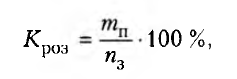 де Кроз – коефіцієнт розуміння; тп – кількість правильно названих слів; п3 – загальна кількість слів у групі.Математичне опрацювання даних експерименту здійснюється методами статистичного аналізу отриманої інформації (розрахунок розподілу ознак, середніх величин, кореляційний, регресивний, факторний, дисперсійний аналіз), а також методами моделювання і прогнозування.Для уточнення розуміння дітьми ідіом запропонувати скласти з кожною фразою речення і занести їх до протоколу з фіксацією ступеню пояснення: частково правильного, правильного, неправильного. Для дітей, які відмовились пояснити своє розуміння запропонованих ідіом, у таблиці фіксується відповідно, таким чином отримується об’єктивна оцінка розуміння дітьми старшого дошкільного віку фразеологічних зворотів.Протоколдослідження рівня сформованостікогнітивної складової мовленнєвої компетентностідитини старшого дошкільного вікуДодаток ВДіагностичні завдання для визначення рівня сформованостідіяльнісної складової мовленнєвої компетентностідитини старшого дошкільного вікуДіагностичне завдання «Володіння зв’язним мовленням» (за методикою О. Дєдова).Обладнання: сюжетна картинка «Діти на подвір’ї», бланк фіксації результату.Інструкція: «Розглянь цю картинку і розкажи про те, що ти бачиш».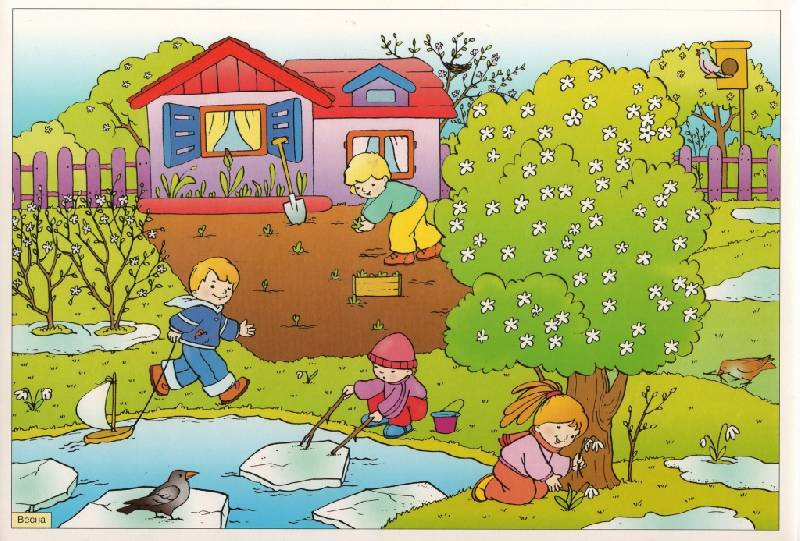 Дослідити здатність до комунікації під час бесіди, ініціативність у процесі спілкування за сюжетом сюжетної картини, уміння підтримувати розмову; можливість висловити свої варіанти розуміння зображених подій. Інтерпретація результату:Слабкий рівень розвитку: дитина у змозі озвучити картинку лише двома чи кількома словами не зв’язаними один з одним, неправильно граматично оформленими пропозиціями, в яких перераховані назви намальованих предметів, виявляє низьку здатність до монологічного та діалогічного мовлення, суттєві труднощі під час висловлювання своєї думки, відчуває труднощі в процесі спілкування під час бесіди, не виявляє бажання підтримувати розмову.Середній рівень розвитку: розповідь складена з 5–6 коротких описових пропозицій, що відображають реальні події на картинці. виявляють вибіркову здатність до монологічного та діалогічного мовлення, дитина частково виявляє можливість повно, послідовно, логічно висловлювати свої думки, підтримує бесіду але не бере на себе ініціативу в процесі спілкування.Високий рівень розвитку: за картинкою складена велика і досить зв’язна розповідь, присвячена темі «Діти на подвір’ї», в яку привнесені події з власного досвіду дитини, виявляє здатність до монологічного та діалогічного мовлення, можливість повно, послідовно, логічно висловлювати свої думки, бере активну участь в обговоренні сюжету, ініціює власні варіанти сюжету в процесі спілкування, активно використовує можливість висловитися відповідно до сюжету. РозділПрізвище, ініціали та посада консультантаПідпис, датаПідпис, датаРозділПрізвище, ініціали та посада консультантазавдання видавзавданняприйнявВступСкірко А.З.02.10.20 р.01.11.20 р.Розділ 1Скірко А.З.04.11.20 р.20.03.21 р.Розділ 2Скірко А.З.23.03.21 р.05.05.21 р.ВисновкиСкірко А.З.07.05.21 р.07.09.21 р.ДодаткиСкірко А.З.08.09.21 р.21.09.21 р.№з/пНазва етапів кваліфікаційної роботиСтрок виконання етапів роботиПримітка1Збір та систематизація матеріалужовтеньвиконано2Написання вступулистопадвиконано3Написання першого розділугрудень-березеньвиконано4Написання другого розділуберезень-квітеньвиконано5Написання висновківтравень-вересеньвиконано6Оформлення додатківвересеньвиконано7Оформлення роботи, рецензуванняжовтень-листопадвиконано8ЗахистгруденьВСТУП………………………………………………………………………..8РОЗДІЛ 1. Теоретичні основи розвитку мовлення дітей старшого дошкільного віку…………………………………………………………..…121.1 Мовлення як предмет наукових досліджень ……….………………….121.2 Особливості розвитку мовлення дітей старшого дошкільного віку …..251.3 Інноваційні технології з розвитку мовлення дітей старшого дошкільного віку …………………………………………………………….31РОЗДІЛ 2. Зміст і результати експериментального дослідження розвитку мовлення дітей старшого дошкільного віку засобами інноваційних технологій …………………………………………………………………….532.1. Стан розвитку мовлення дітей старшого дошкільного віку …………..532.2. Запровадження інноваційних технологій з розвитку мовлення дітей старшого дошкільного віку…………………….….........................................622.3 Результати дослідно-експериментального дослідження …………..…..76Висновки………………………………………………………………………88Список використаних джерел…………………………………………….….93Додатки…………………………………………………………………….….105Рівні розвитку мовлення в дітей дошкільного вікуКількість дітей, (%)Кількість дітей, (%)Кількість дітей, (%)Кількість дітей, (%)Різниця між показниками на початок та кінець експериментуРізниця між показниками на початок та кінець експериментуРівні розвитку мовлення в дітей дошкільного вікуна початок експериментуна початок експериментуна кінець експериментуна кінець експериментуРізниця між показниками на початок та кінець експериментуРізниця між показниками на початок та кінець експериментуРівні розвитку мовлення в дітей дошкільного вікуЕГКГЕГКГЕГКГВисокий  6  73215+26  +8Середній55535660  +1  +7Початковий39401225–27–15Об’єкт дослідженняЕмпіричне значеннякритерію Пірсона χ2Емпіричне значеннякритерію Пірсона χ2Об’єкт дослідженняКГ і ЕГдо початкуекспериментуКГ і ЕГпісля експериментуРозвиток мовленнядітей старшого дошкільного віку0,1610,15**Показники ініціативностіЧастота проявівЧастота проявівЧастота проявівПоказники ініціативностініколиінодічастоПроявляє інтерес до мовленнєвої діяльностіПроявляє позитивного ставлення до мовленнєвої діяльностіБере на себе головні ролі в іграхВиступає ініціатором будь-якої діяльностіПерехоплює у однолітків ініціативу у виконанні завданняПрагне до вільного спілкування і взаємодії з іншими дітьмиПрагне до вільного спілкування і взаємодії з дорослимиЛюбить висловлювати свою точку зоруПрагне до лідерства, проявляє індивідуальність, охоче заявляє про себеСамостійні у мовленнєвих висловлюванняхІніціативні у мовленнєвих висловлюванняхПонятійні одиниці текстуВідмовапояснитиПоясненняПоясненняПоясненняПонятійні одиниці текстуВідмовапояснитичастковоправильнеправильнене-правильнеБайдики битиДовгий ящикНеначе води в рот набравЛовити вітра в поліНі в тин, ні в воротаДвох зайців убитиБровою не повестиІ риби наловити, і нігне замочитиЩо посієш, те й пожнешПісля дощику в четвер